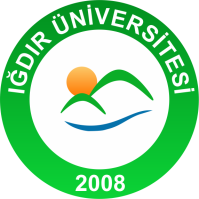 SUNUŞ5018 Sayılı Kamu Mali Yönetimi ve Kontrol Kanunu ile verilen Yetki, Görev ve Sorumluluklar kapsamında Destek birimi olarak görevlerini yerine getirirken; Üniversitemize bağlı Akademik ve İdari birimlere; Üniversitelerin temel görevleri olan Eğitim-Öğretim, Sağlık, Araştırma, Kültür vb. hizmetlerin Dünya standartlarında ve günün teknolojik şartlarına uygun bir şekilde verilebilmesi için; Başkanlık olarak bu hizmetlerde kullanılması gereken tüm donanım malzemeleri ile hizmet alımlarının zamanında ve istenilen düzeyde karşılanabilmesi için başta mali kaynak temini hususunda Üniversitemizin fiziki büyümesi de dikkate alınarak gerçek ihtiyaçlarının belirlenerek, Analitik bütçe kapsamında bütçemiz hazırlanmaktadır.2021 Yılı bütçesi ile bütçemize tahsis edilen ödeneklerin harcanmasına başlanmadan önce hizmetin gerektirdiği önceliklere göre, aylık, 3 aylık dönemler itibariyle ve yıllık olmak üzere, Ayrıntılı Harcama ve Finans Cetvellerinin planlanması yapılıp bu planlama kapsamında harcamalar gerçekleştirilmektedir.Üniversitemize özel bütçe ile tahsis edilen ödeneklerin kullanılması sırasında, hizmet için gerekli olan her türlü mamul mal, malzeme, makine, teçhizat ve hizmetler alınırken, kanun ve yönetmeliklere uyulmasına ve tasarruflu harcama yapılmasına dikkat edilerek, gerekli piyasa araştırmaları yapılıp, ihtiyaçların uygun zamanda uygun fiyatlardan alınmasına gerekli özen gösterilmektedir.Hizmet ve faaliyetlerin ekonomik ve etkin bir şekilde yerine getirilmesi için insan, para ve malzeme gibi mevcut kaynaklar en uygun ve verimli bir şekilde kullanılmaya çalışılmış, bütçe ödeneklerimizi harcama aşamasında en kaliteli mal, malzeme ve hizmetin en kısa sürede ve en ucuz şekilde temin edilmesi hedeflenmiştir.Daire Başkanlığımıza ait Birim Faaliyet Raporu 5018 sayılı Kanunun 41. maddesi gereği, “hesap verme sorumluluğu” çerçevesinde hazırlanmıştır.GENEL BİLGİLERMisyon ve VizyonYetki, Görev ve SorumluluklarYetki ve SorumlulukDaire Başkanlığımızın yetkileri başta 5018 Sayılı Yasa olmak üzere, Kanunlar ve eklerindeki yönetmeliklere göre, yapmış olduğu işlemlerden, başta üst yöneticiler olmak üzere Sayıştay’a ve diğer Denetleyici Kuruluşlara gerekli bilgi, belge ile birlikte hesap vermek olarak belirlenmiştir.GörevlerÜniversitemiz Rektörlüğü ve Rektörlüğe bağlı birimlerin ihtiyaçlarından,Araç, gereç, mal ve malzemelerin temin işlemlerini yürütmek,Temizlik, aydınlatma, ısınma, bakım onarım ve benzeri hizmetler için gerekli ihale işlemlerini yaparak, mamul mal, malzeme ihtiyaçlarını karşılamak,Çevre düzenleme ve ağaçlandırma çalışmaları kapsamında ihtiyaç duyulan mal ve malzemeler ile hizmet alımı işlemlerini yapmak,Güvenlik ve Koruma hizmeti ile ilgili hizmetleri yerine getirmek,Sivil Savunma ile ilgili gerekli planlamaları yapmak, hizmetleri yürütmek,Üniversitemizin sürekli işçi kadrosunda bulunan personelin,  her türlü özlük işlemlerini yürütmek,Üniversitemize ait lojmanların tahsisi, tahliyesi, kira bedelleri, tüketilen, ısınma, elektrik ve su bedellerinin hesaplanması, tahsili ile ilgili işlemleri yürütmek,4734 sayılı Kamu İhale Kanununun 19. md. Gereğince yapılması gereken ve Başkanlığımız görevleri içinde yer alan elektrik enerjisi, araç kiralama, akaryakıt ihalelerini sonuçlandırmak ve hizmetlerin devamlılığını sağlamak,İdaremizin taşınmazlarının elektrik, doğalgaz vb. abonelik işlemlerini yürütmek,Aboneliklere bağlı fatura ödemelerini aylık olarak gerçekleştirmek,Üniversitemizde ulaştırma hizmetlerinin aksamadan sürdürülebilmesi amacıyla mevcut taşıtların bakım onarım giderlerini karşılamak,Yılı bütçeleri ile ödenekleri toplu olarak verilen bütçe tertiplerindeki ödeneklerle ihtiyaçları karşılamak,5018 sayılı kanun ve bu kanuna dayalı yayımlanmış olan yönetmelikler kapsamında taşınır ve taşınmaz mal işlemlerini yürütmek,657, 2547, 2886, 1475, 6245,M4734 ve 4735 Sayılı Kanun ve eklerindeki yönetmeliklere göre yapılacak ödemeler için 5018 Sayılı Kanuna göre, gerekli görevlendirmeleri yaparak ödeme belgelerini düzenlemek, olarak belirlenmiştir.Birimin Kuruluş MevzuatıBirimimiz Yükseköğretim Mevzuatına istinaden faaliyet göstermektedir.Birime İlişkin BilgilerFiziksel YapıBirimimize Tahsis edilmiş ambar bulunmamakla birlikte Rektörlük Binası altı, Sığınağın tamamı ambar olarak kullanılmaktadır. Başkanlık odası, 3 Şube Müdürü odası, 1 Ayniyat Saymanı odası, 10 büro, 2 arşiv odası, tahsis edilmiştir. Teşkilat YapısıIğdır Üniversitesi İdari ve Mali İşler Daire Başkanlığı, İdari ve Mali İşler Daire Başkanlığına bağlı olarak aşağıda gösterilen bölümlerden oluşmaktadır. Teknoloji ve Bilişim AltyapısıDaire Başkanlığımızda görev yapan personel toplamda 13 Masa Üstü Bilgisayar, 3 Diz Üstü Bilgisayar, 13 Yazıcı,  1 Faks, 13 Telefon, 1 Fotokopi Makinesi kullanmaktadır.İnsan Kaynaklarıİdari PersonelSürekli İşçilerSunulan HizmetlerDaire Başkanlığımız tarafından sunulan hizmetler 4 birim tarafından yürütülmektedir.Satın alma Şube Müdürlüğü:İdari ve Mali işler Daire Başkanlığı kalite politikası doğrultusunda, Üniversiteye verilen destek hizmetlerinin aksamadan yürütülebilmesi için, gerekli olan mal ve hizmetler düzenli olarak temin edilir. Satın alınacak malzemeler, en uygun tedarikçi firmadan sağlanır. Tüm mal ve hizmet satın alımları, her yıl yayımlanan Mali Yıl Bütçe Kanun’una göre serbest bırakılan ödenekler çerçevesinde, 4734 Sayılı Yasa’nın yer alan ihale usulleri ve aynı yasanın 22. maddesi uyarınca, doğrudan temin usulüyle gerçekleştirilir.Rektörlük birimleri, Malzeme İstek formu ile sarf malzemesi, demirbaş ihtiyaçları ile Üniversitenin tüm birimleri makine-teçhizat taleplerini İdari ve Mali İşler Daire Başkanlığına bildirir. Bu talepler toplanarak ihaleye çıkılabilecek miktara ulaştı ise ihale yoluyla, değilse DMO’dan veya 4734 sayılı yasanın 22/d maddesi uyarınca, DMO dışındaki tedarikçi firmalardan satın alma işlemi gerçekleştirilir. Satın almaları gerçekleşen sarf malzemeler, demirbaşlar ve makine-teçhizatlar İdari ve Mali İşler Daire Başkanlığı Taşınır Kayıt ve Kontrol Birimi tarafından, Taşınır İşlem Fişi kesilerek, fatura karşılığında mal teslim alınır. Birimlere teslim edilecek mal ve malzemeler ise, Birimlerin Ayniyat Saymanı tarafından devir ayniyatı ile teslim alınır.Satın almalarda uygulanacak işlem sırası ve uyulması gereken yasal prosedür Üniversitemiz “Satın Alma Prosedüründe ve Tedarikçilerin Değerlendirilmesi Prosedüründe” de detaylı bir şekilde açıklanmıştır:Başkanlığımız tarafından satın alınması gereken tüm satın alma işlerini yapmak.Rektörlükçe uygun görülen demirbaş, makine-teçhizat, bilgisayar, yazılım, donanım satın alımları yapılarak bunlara ilişkin tahakkuk işlemlerini yürütmek.Tahakkuk Şube Müdürlüğü:İdari ve Mali İşler Daire Başkanlığı bünyesindeki birimlerden gelen evrakların tahakkukunun hazırlanarak Strateji Geliştirme Dairesi Başkanlığı’na kontrol ettirilip ödenmesi sağlanır.Ayniyat Şube Müdürlüğü:Taşınır Mal Yönetmeliği doğrultusunda kaynağına ve edinme yöntemine bakılmaksızın Rektörlüğe ait taşınır malların kaydı, muhafazası ve kullanımı ile yönetim hesabının verilmesi görevlerini yürütmektir.Harcama birimince edinilen taşınırlardan muayene ve kabulü yapılanları cins ve niteliklerine göre sayarak, tartarak, ölçerek teslim almak, doğrudan tüketilmeyen ve kullanıma verilmeyen taşınırları sorumluluğundaki ambarlarda muhafaza etmek.Muayene ve kabul işlemi hemen yapılamayan taşınırları kontrol ederek teslim almak, bunların kesin kabulü yapılmadan kullanıma verilmesini önlemek.Taşınırların giriş ve çıkışına ilişkin kayıtları tutmak, bunlara ilişkin belge ve cetvelleri düzenlemek ve taşınır yönetim hesap cetvellerini konsolide görevlisine göndermek.Tüketime veya kullanıma verilmesi uygun görülen taşınırları ilgililere teslim etmek.Taşınırların yangına, ıslanmaya, bozulmaya, çalınmaya ve benzeri tehlikelere karşı korunması için gerekli tedbirleri almak ve alınmasını sağlamak.Ambarda çalınma veya olağanüstü nedenlerden dolayı meydana gelen azalmaları harcama yetkilisine bildirmek.Ambar sayımını ve stok kontrolünü yapmak, harcama yetkilisince belirlenen asgarî stok seviyesinin altına düşen taşınırları harcama yetkilisine bildirmek.Kullanımda bulunan dayanıklı taşınırları bulundukları yerde kontrol etmek, sayımlarını yapmak ve yaptırmak.Harcama biriminin malzeme ihtiyaç planlamasının yapılmasına yardımcı olmak.Kayıtlarını tuttuğu taşınırların yönetim hesabını hazırlamak ve harcama yetkilisine sunmak.Destek Hizmetleri Şube Müdürlüğü:Üniversitemizin temizlik, güvenlik ve diğer sürekli işçi kadrosunda çalışmakta olan personelin, sevk ve idaresi ile her türlü özlük işlemlerini yürütmek,Üniversitemiz bünyesindeki mevcut araçların sevk ve idaresi, Resmi ve Dini Bayramlarda gerekli organizasyonun sağlanması gibi temel konular Destek Hizmetleri Şube Müdürlüğünün ana faaliyet alanlarını içermektedir.Lojmanlarının, Üniversite akademik ve idari personeline tahsis şekli, süresi, koşulları, gerekli yönetim, bakım, onarım ve diğer giderlerinin karşılanması ile yönetime ait usul ve esasların düzenlenmesi ile ilgili işleri, lojman tahsis komisyonunun almış olduğu kararlar doğrultusunda sekretarya görevini yürütmek.Yönetim ve İç Kontrol Sistemi5018 sayılı Kamu Mali Yönetimi ve Kontrol Kanununa göre her bir işlemde imzası bulunan kişiler attıkları imza ile yetki ve sorumluluk almışlardır. Satın alma işlemlerinde, mal ve hizmet alımı gerçekleşmeden ödenek kontrolünün yapılması.Diğer HususlarAMAÇ VE HEDEFLERTemel Politikalar ve ÖnceliklerPolitikalar Yapılan her türlü işlerde;Öncelikle güncel mevzuat dâhilinde iş ve işlemleri yapmak,Şeffaf ve açık olmak,Adil olmak,Mali disiplin içerisinde saydamlık yapısına sahip olmakÖnceliklerÜniversitemiz Stratejik plan da belirtilen hedefler doğrultusunda katkı sağlamakBaşkanlığımız personelinin niteliği ve kalitesini artırmakPaydaşların memnuniyeti ilkesine dayalı, üniversitenin ortak amaçlarında birlik ve tutarlılığı önemseyen, sürekli gelişmeyi amaç edinen bir birim olmak önceliklerimiz arasındadır.İdarenin Stratejik Planında Yer Alan Amaçlar ve Hedefler2021 – 2025 yıllarını kapsayan Iğdır Üniversitesi Stratejik Planında Başkanlığımız aşağıdaki amaç ve hedeflerde işbirliği yapılacak birim olarak belirlenmiştir.Diğer HususlarFAALİYETLERE İLİŞKİN BİLGİ VE DEĞERLENDİRMELERMali BilgilerBütçe Uygulama SonuçlarıTemel Mali Tablolara İlişkin AçıklamalarYukarıdaki tabloda görüldüğü üzere Başkalığımıza 2021 yılı için toplam 33.982.706,48 TL toplam ödenek gönderilmiştir. Toplam ödenekten 32.847.969,04 TL harcama gerçekleşmiştir. Yılsonunda 1.134.737,44 TL ödenek fazlası kalmıştır. Mali Denetim Sonuçları2021 yılı içerisinde muhtelif dönemlerde iç ve dış denetçilerine talep edilen bilgi ve belgeler sunulmuştur. Diğer HususlarPerformans BilgileriProgram, Alt Program, Faaliyet BilgileriİHALELİ OLUP AŞAMALARI DEVAM EDEN İŞLERAKARYAKIT ALIMI İHALESİ (2020-2021)01.07.2020 – 30.06.2021 tarihleri arasındaki dönemi kapsayacak şekilde Üniversitemizin Araç, jeneratörlerinde ve diğer ekipmanlarında kullanılmak üzere ihtiyaç duyulan Adblue, Benzin ve Mazot alımı;  24.03.2020 tarihinde 2020/91974 İKN ile İhalesi yapılan alım 667.400,00 TL bedel üzerinden CAN-GÜN OTOMOTİV İÇ VE DIŞ TİCARET LİMİTED ŞİRKETİ firması ile sözleşme imzalanmıştır. 01.07.2020 tarihi itibariyle işe başlanmış olup aylık hakkedişler şeklinde ödemeler gerçekleştirilmiştir. İhale konusu işe ait sözleşme 30.06.2021 tarihinde sona ermiştir.AKARYAKIT ALIMI İHALESİ (2021-2022)01.07.2021 – 30.06.2022 tarihleri arasındaki dönemi kapsayacak şekilde Üniversitemizin Araç, jeneratörlerinde ve diğer ekipmanlarında kullanılmak üzere ihtiyaç duyulan Adblue, Benzin ve Mazot alımı;  06.04.2021 tarihinde 2021/58917 İKN ile İhalesi yapılan alım 766.560,00 TL bedel üzerinden İL BEYİ AKARYAKIT ÜRÜNLERİ GIDA İNŞAAT OTOMOTİV NAKLİYAT YURT DIŞI YOLCU TAŞIMACILIĞI VE SANAYİ ÜRÜNLERİ TİCARET LİMİTED ŞİRKETİ firması ile sözleşme imzalanmıştır. 01.07.2021 tarihi itibariyle işe başlayan ve hala devam eden firmaya her ayın başında 30 günlük hakediş ödemeleri yapılmaktadır.SERBEST PİYASADAN ELEKTRİK ENERJİSİ ALIMI	01.01.2021 – 31.12.2023 tarihleri arasındaki dönemi kapsayacak şekilde Üniversitemizin bütün yerleşkelerinin elektrik enerjisi ihtiyacı doğrultusunda 18.12.2020 tarihinde 2020/584620 İKN ile İhalesi yapılan alım için, 	6.737.587,50 TL bedel üzerinden yüklenici DİCLE ELEKTRİK PERAKENDE SATIŞ ANONİM ŞİRKETİ firması ile sözleşme imzalanmıştır. İşe başlamaya müteakiben her ay tüketilen enerji nispetinde yükleniciye fatura karşılığında ödemeler yapılmıştır.ELEKTRONİK BELGE VE DOKÜMAN YÖNETİMİ SİSTEMİ (EBYS)	2013/63344 İKN’Lİ Elektronik Belge ve Doküman Yönetimi (EBYS) yazılım lisansı; ihale sözleşmesine dayanılarak 4734 sayılı kanunun 22 (c) maddesi uyarınca mevcut yüklenici 3 ARTI BİLGİ TEKNOLOJİLERİ MÜH. YÖN. EĞT. DAN. SAN. VE TİC. LTD. ŞTİ. firmasıyla 01.09.2021 – 31.08.2024 tarihlerini kapsayacak şekilde EBYS Yazılımları Bakım, Destek, Güncelleme, Destek ve Lisans Uzatma Hizmeti sözleşmesi ile 3 yıl süre ile uzatılmıştır.ÖĞRENCİ BİLGİ SİSTEMİ YAZILIMI VE PERSONEL BİLGİ SİSTEMİ YAZILIMI 	2011/27847 İKN’Lİ Öğrenci Bilgi Sistemi Yazılımı ve Personel Bilgi Sistemi Yazılımı lisansı; ihale sözleşmesine dayanılarak 4734 sayılı kanunun 22 (c) maddesi uyarınca mevcut yüklenici ÜNİ-PA ÜNİVERSİTE PAZARLAMA A.Ş. firmasıyla 01.09.2021 – 31.08.2022 tarihlerini kapsayacak şekilde Öğrenci ve Personel Bilgi Sistemi Yazılımlarının Bakım, Onarım, Güncelleme ve Destek Hizmeti sözleşmesi ile 1 yıl süre ile uzatılmıştır.KARGO VE TAŞIMA HİZMET ALIMIGenel Sekreterlik Yazı İşleri Biriminin talebi doğrultusunda 4734 sayılı kanunun 22 d maddesi kapsamında IĞDIR PTT BAŞMÜDÜRLÜĞÜ ile 01.01.2021 – 31.12.2021 tarihlerini kapsayacak şekilde 1 yıl süre ile Kargo ve Taşıma Hizmet sözleşmesi imzalanmış olup söz konusu hizmet kapsamında üniversitemizin resmi gönderilerinin ilgili yerlere sorunsuzca intikal ettirilmesi sağlanarak ödeme iş ve işlemleri tamamlanmıştır.Yukarıda tabloda belirtilen İşler için –Devlet Malzeme Ofisi hesabına KDV hariç miktarlarda TL avans yatırılmıştır. Teslimat muayene ve kabul işlemleri ve avans kapatma işlemleri tamamlanmıştır. GERÇEKLEŞTİRİLİEN DİĞER MUHTELİF HİZMETLERÖZEL GÜVENLİK HİZMETİ696 sayılı KHK doğrultusunda sürekli sözleşmeli işçi kadrolarına geçiş süreçleri 01.04.2018 itibariyle tamamlanan Süresiz Sözleşmeli işçilerin iş programları, özlük hakları Başkanlığımızca sürdürülmektedir.GENEL TEMİZLİK HİZMETİ696 sayılı KHK doğrultusunda sürekli sözleşmeli işçi kadrolarına geçiş süreçleri 01.04.2018 itibariyle tamamlanan Süresiz Sözleşmeli işçilerin ve İŞKUR il Müdürlüğü üzerinden çalışmaya hak kazanan Sürekli işçilerden iş başı yapan işçilerin özlük hakları Başkanlığımızca yürütülmekte olup, iş programları Rektörlük Makamınca yapılan dağıtım birimlerince sürdürülmektedir.TEKNİK PERSONEL HİZMETİ	696 sayılı KHK doğrultusunda sürekli sözleşmeli işçi kadrolarına geçiş süreçleri 01.04.2018 itibariyle tamamlanan Süresiz Sözleşmeli işçilerin özlük hakları Başkanlığımızca yürütülmekte olup, iş programları Rektörlük Makamınca yapılan dağıtım birimlerince sürdürülmektedir.Üniversitemizde kullanılan birçok telefonun kullanım bedelleri ile üniversitemiz hizmet binalarında kullanılan su, elektrik, telefon ve internet kullanımı bedelleri her ay başkanlığımızca ödenmektedir.Acil ihtiyaç duyulan mal ve malzeme alımları ile hizmet alımlarından doğrudan temin limiti altında bulunanlar, doğrudan temin usulüyle acil olarak temin edilmektedir.Üniversitemiz ve bağlı birimlerinde kullanılmakta olan bütün fotokopi makinelerinin bakım onarım hizmet işleri de Başkanlığımız tarafından yürütülmektedir.Üniversitemizin Özel Güvenlik, Temizlik ve Teknik Hizmetlerine İlişkin özlük ve maaş işlemleri düzenli olarak takip edilmekte, maaş işlemleri her ayın 14’ü son puantaj günü sayılacak şekilde yapılmaktadır.Üniversitemizin hizmet araçları ile jeneratörlerinin yakıt ihtiyacını karşılamak amacıyla Başkanlığımız tarafından ihale usulü ile alımı gerçekleştirilen akaryakıt; araçların yakıt ihtiyacı ve birimlerin talebi üzerine yükleniciden temin edilerek hakkediş ödemeleri her ayın sonunda düzenli olarak yapılmaktadır.Üniversitemize ait hizmet araçlarının periyodik bakım ve onarımları ile arızalarının giderilmesi, yakıt, sigorta vb. bütün işlemleri Birimimiz tarafından düzenli olarak yürütülmektedir.LOJMAN HİZMETİDaire Başkanlığımızca yürütülen lojman tahsis işlemleri kapsamında Akademik ve İdari personel lojman hizmetinden faydalanmaktadır. Birimimiz tarafından yürütülmekte olan lojman hizmetleri kapsamanda aşağıdaki iş ve işlemler yapılmaktadır.Lojman Komisyon Başkanlığı sekretarya işlerini yürütmek, lojman ile ilgili yazışmaları yapmak,Lojman tahsis edilenlere olur, onay ve komisyon kararlarını hazırlamak,Lojman Giriş ve Çıkış işlemlerini yürütmek,Lojman isteğinde bulunanların unvan ve sıralama şekline göre puanı ve takibini yapmak,Lojmanda oturanların oturma şekli ve oturduğu yıl takibini yapmak,İlgili mevzuat uyarınca kurumun üst yöneticisi tarafından verilen görevleri yapmak.SİVİL SAVUNMA HİZMETİBirimimiz tarafından yürütülmekte olan sivil savunma hizmetleri kapsamanda aşağıdaki iş ve işlemler yapılmaktadır.Sivil savunma planlarını hazırlamak ve bu planları güncellemek,Afet, sivil savunma ve acil durum hizmetleri için gerekli olan araç, gereç ve malzemenin tedarik ve teminini ilgili birimlerle koordine ederek planlamak, mevcutların bakım ve korunmalarının takibini yapmak,Kurumun sığınaklarla ilgili hizmetlerini düzenlemek ve yürütmek,Afet, sivil savunma, acil durum ve seferberlikle ilgili düzenlenen tatbikatlarda kurumu adına sekretarya hizmetlerini yapmak, bu konularla ilgili kurumda tatbikatlar düzenlenmesini ve yürütülmesini sağlamak,Kurumun Afet ve Acil Durum Yönetim Merkezinin sekretarya hizmetini yapmak, İl Afet ve Acil Durum Yönetim Merkezi ile koordinasyonu sağlamak,İlgili mevzuat uyarınca kurumun üst yöneticisi tarafından verilen görevleri yapmak.Performans Sonuçlarının DeğerlendirilmesiAlt program hedef ve göstergeleriyle ilgili gerçekleşme sonuçları ve değerlendirmelerPerformans denetim sonuçlarıStratejik Plan Değerlendirme Tabloları2021 yılı için birimimizin stratejik plandaki hedeflerinin gerçekleşmesi amacıyla sorumlu birimlerin ihtiyaç duyduğu her türlü cihaz, makine-teçhizat, demirbaş, yazılım, donanım, sarf temini, ısıtma, aydınlatma, barınma, güvenlik, ulaşım ve sivil savunma gibi destek hizmetleri herhangi bir aksaklığa mahal verilmeden stratejik plandaki hedefler doğrultusunda yerine getirilmiştir.Performans Bilgi Sistemin DeğerlendirmesiDiğer HususlarIV- KURUMSAL KABİLİYET VE KAPASİTENİN DEĞERLENDİRİLMESİÜstünlüklerPersonelimizin konusunda deneyimli, özverili ve katılımcı olması,Zamanla yarışabilir ve zamanında iş teslim etme yeteneğine sahip olmamız,Şube Müdürlüklerinde işlerin bilgisayar ortamında yapılması ve hata payının en aza indirilmesi,Müdürlüklerimiz arasındaki koordinasyon ve personelin uyum içinde çalışması,Başkanlığımızın web sitesinin olması, Başkanlığımızda hizmet içi eğitimin verilmesi, Üst Yönetimle iletişimin güçlü olması, Demokratik yönetim ve çalışma ortamı, Personelin şikâyet ve sorunlarını yöneticilere rahat ulaştırabilmesi,ZayıflıklarAfetlere hazırlıklı olunmaması,Üniversitemizde çalışan idari personelin, Mahalli idareler ve Bakanlıklarda çalışan personelle kıyaslandığında ücret dengesizliğinin olması nedeniyle başka kurumlara veya döner sermayesi olan birimlere geçmek istemesi,Iğdır ilinin coğrafi konumundan kaynaklı mal ve hizmet alımlarında gecikmelerin yaşanması,Mevzuatın yoğun ve değişken olması.DeğerlendirmeDaire Başkanlığımızın görev alanında bulunan mal ve hizmetlerin temininin zamanında daha etkin ve verimli bir şekilde sağlanabilmesi için ulaşım ve iletişim imkânlarının geliştirilmesi,Çağdaş, kendisini yenileyebilen, yasal mevzuatı takip edip güncelleme yapabilen, kalifiye personel istihdamı,Personelin iş motivasyonunu artırıcı idari ve mali kaynakların yaratılmasının sağlanması İdari ve Mali İşler Dairesi Başkanlığı’nda çalışan personelin sayısal ve nitelik olarak kalitelerinin yükseltilerek artırılması.V- ÖNERİ VE TEDBİRLER 5018 sayılı Kamu Mali Yönetimi ve Kontrol Kanunu uyarınca kaynakların etkin kullanımı, mali saydamlık ve hesap verebilirlik ilkeleri doğrultusunda risk değerlendirme, kontrol faaliyetleri, bilgi ve iletişim, izleme ve paylaşım gibi konularda yaşanabilecek sıkıntıları etkili bir uygulama ile minimuma indirmek gerekmektedir. Ayrıca her türlü alım ve ihale süreçlerinde karşılaşılan sorunların azaltılmasında yarar görülmektedir.EKLERHarcama Yetkilisinin İç Kontrol Güvence BeyanıİÇ KONTROL GÜVENCE BEYANI        Harcama yetkilisi olarak görev ve yetkilerim çerçevesinde;           Harcama birimimizce gerçekleştirilen iş ve işlemlerin idarenin amaç ve hedeflerine, iyi mali yönetim ilkelerine, kontrol düzenlemelerine ve mevzuata uygun bir şekilde gerçekleştirildiğini, birimimize bütçe ile tahsis edi1miş kaynakların planlanmış amaçlar doğrultusunda etkili, ekonomik ve verimli bir şekilde kullanıldığını, birimimizde iç kontrol sisteminin yeterli ve makul güvenceyi sağladığını bildiririm.           Bu güvence, harcama yetkilisi olarak sahip oldu m bilgi ve değerlendirmeler, yönetim bilgi sistemleri, iç kontrol sistemi değerlendirme raporları, izleme ve değerlendirme raporları ile denetim raporlarına dayanmaktadır.           Bu raporda yer alan bilgilerin güvenilir, tam ve doğru olduğunu beyan ederim. (IĞDIR- 24/01/2022)Mehmet Fatih KESKİN                                                                                       	   Daire BaşkanıBAŞKANLIĞIMIZA TAHSİS EDİLEN KAPALI ALANBAŞKANLIĞIMIZA TAHSİS EDİLEN KAPALI ALANBAŞKANLIĞIMIZA TAHSİS EDİLEN KAPALI ALANBAŞKANLIĞIMIZA TAHSİS EDİLEN KAPALI ALANBirimlerAlanlarıOda SayısıToplam AlanBaşkanlık80180Şube Müdürlükleri 30390Ayniyat Saymanı30130Bürolar2010200Arşiv20240Fotokopi Merkezi20120ToplamToplam18460BİLİŞİM CİHAZLARIBİLİŞİM CİHAZLARIBİLİŞİM CİHAZLARIBİLİŞİM CİHAZLARICinsi201920202021Masa Üstü Bilgisayar211613Diz Üstü Bilgisayar333Yazıcı171613Faks111Telefon191613Fotokopi Makinesi111MEVCUT KADROLARIN DOLULUK DAĞILIMI (Birim İçi/Dışı Görevlendirmeler Dahil Değildir)MEVCUT KADROLARIN DOLULUK DAĞILIMI (Birim İçi/Dışı Görevlendirmeler Dahil Değildir)MEVCUT KADROLARIN DOLULUK DAĞILIMI (Birim İçi/Dışı Görevlendirmeler Dahil Değildir)MEVCUT KADROLARIN DOLULUK DAĞILIMI (Birim İçi/Dışı Görevlendirmeler Dahil Değildir)UnvanDoluBoşToplamDaire Başkanı101Şube Müdürü202Şef224Ayniyat Saymanı101Sivil Savunma Uzmanı011Savunma Uzmanı011Bilgisayar İşletmeni527Ambar Memuru011Memur077Veznedar011Şoför6511Hizmetli112Toplam182139BİRİMDE GÖREV YAPAN İDARİ PERSONEL TABLOSU BİRİMDE GÖREV YAPAN İDARİ PERSONEL TABLOSU UnvanSayıDaire Başkanı1Şube Müdürü2Şube Müdür V.1Ayniyat Saymanı1Tekniker1Bilgisayar İşletmeni6Memur0Şoför5Hizmetli0Toplam17EĞİTİM DURUMUNA GÖRE BİRİMDE GÖREV YAPAN İDARİ PERSONEL DAĞILIMIEĞİTİM DURUMUNA GÖRE BİRİMDE GÖREV YAPAN İDARİ PERSONEL DAĞILIMIEğitim DurumuSayıİlköğretim0Ortaöğretim0Ön Lisans2Lisans14Lisans Üstü1Toplam17CİNSİYETE GÖRE BİRİMDE GÖREV YAPAN İDARİ PERSONEL DAĞILIMICİNSİYETE GÖRE BİRİMDE GÖREV YAPAN İDARİ PERSONEL DAĞILIMICinsiyetSayıKadın0Erkek17Toplam17HİZMET YILINA GÖRE BİRİMDE GÖREV YAPAN İDARİ PERSONEL DAĞILIMIHİZMET YILINA GÖRE BİRİMDE GÖREV YAPAN İDARİ PERSONEL DAĞILIMIHizmet YılıSayı0 - 506 - 10811 - 15516 - 20021 - 25126+3Toplam17YAŞLARI İTİBARİYLE BİRİMDE GÖREV YAPAN İDARİ PERSONEL DAĞILIMIYAŞLARI İTİBARİYLE BİRİMDE GÖREV YAPAN İDARİ PERSONEL DAĞILIMIYAŞLARI İTİBARİYLE BİRİMDE GÖREV YAPAN İDARİ PERSONEL DAĞILIMIYAŞLARI İTİBARİYLE BİRİMDE GÖREV YAPAN İDARİ PERSONEL DAĞILIMIYaşSayı18-25026-30131-35636-40341-45446+3Toplam17BİRİMDE GÖREV YAPAN SÜREKLİ İŞÇİ TABLOSU (696 sayılı KHK 657 4/D kapsamında Sürekli İşçiler)BİRİMDE GÖREV YAPAN SÜREKLİ İŞÇİ TABLOSU (696 sayılı KHK 657 4/D kapsamında Sürekli İşçiler)UnvanSayıTemizlik Personeli101Özel Güvenlik Personeli72Teknik Personel15Toplam188CİNSİYETE GÖRE BİRİMDE GÖREV YAPAN TEMİZLİK PERSONELİNİN DAĞILIMICİNSİYETE GÖRE BİRİMDE GÖREV YAPAN TEMİZLİK PERSONELİNİN DAĞILIMICinsiyetSayıKadın43Erkek58Toplam101CİNSİYETE GÖRE BİRİMDE GÖREV YAPAN ÖZEL GÜVENLİK PERSONELİNİN DAĞILIMICİNSİYETE GÖRE BİRİMDE GÖREV YAPAN ÖZEL GÜVENLİK PERSONELİNİN DAĞILIMICinsiyetSayıKadın9Erkek63Toplam72CİNSİYETE GÖRE BİRİMDE GÖREV YAPAN TEKNİK PERSONELİN DAĞILIMICİNSİYETE GÖRE BİRİMDE GÖREV YAPAN TEKNİK PERSONELİN DAĞILIMICinsiyetSayıKadın2Erkek13Toplam15EĞİTİM DURUMUNA GÖRE BİRİMDE GÖREV YAPAN GÜVENLİK PERSONELİNİN DAĞILIMIEĞİTİM DURUMUNA GÖRE BİRİMDE GÖREV YAPAN GÜVENLİK PERSONELİNİN DAĞILIMIEğitim DurumuSayıOkuryazar Olmayanİlköğretim5Ortaöğretim51Ön Lisans12Lisans4Lisans Üstü1ToplamEĞİTİM DURUMUNA GÖRE BİRİMDE GÖREV YAPAN TEKNİK PERSONELİN DAĞILIMIEĞİTİM DURUMUNA GÖRE BİRİMDE GÖREV YAPAN TEKNİK PERSONELİN DAĞILIMIEğitim DurumuSayıOkuryazar Olmayanİlköğretim6Ortaöğretim3Ön Lisans2Lisans4Lisans ÜstüYAŞLARI İTİBARİYLE BİRİMDE GÖREV YAPAN TEMİZLİK PERSONELİ DAĞILIMIYAŞLARI İTİBARİYLE BİRİMDE GÖREV YAPAN TEMİZLİK PERSONELİ DAĞILIMIYAŞLARI İTİBARİYLE BİRİMDE GÖREV YAPAN TEMİZLİK PERSONELİ DAĞILIMIYAŞLARI İTİBARİYLE BİRİMDE GÖREV YAPAN TEMİZLİK PERSONELİ DAĞILIMIYaşSayı18-29830-393440-493750-591860+4YAŞLARI İTİBARİYLE BİRİMDE GÖREV YAPAN TEKNİK PERSONELİ DAĞILIMIYAŞLARI İTİBARİYLE BİRİMDE GÖREV YAPAN TEKNİK PERSONELİ DAĞILIMIYAŞLARI İTİBARİYLE BİRİMDE GÖREV YAPAN TEKNİK PERSONELİ DAĞILIMIYAŞLARI İTİBARİYLE BİRİMDE GÖREV YAPAN TEKNİK PERSONELİ DAĞILIMIYaşSayı18-29430-39540-49650-59060+0Toplam12YAŞLARI İTİBARİYLE BİRİMDE GÖREV YAPAN ÖZEL GÜVENLİK PERSONELİ DAĞILIMIYAŞLARI İTİBARİYLE BİRİMDE GÖREV YAPAN ÖZEL GÜVENLİK PERSONELİ DAĞILIMIYaşSayı18-29630-393740-492450-59560+0AmaçHedefAmaç (A1) Eğitim-Öğretimin Kalitesini ArttırmakHedef (H1.5) Eğiticilerin Eğitimi Programını GüçlendirmekAmaç (A3) Katılımcı Yönetim ve Organizasyon Yapısını ve Kurum Kültürünü GeliştirmekHedef (H3.2) Personelin Motivasyonunu, Verimliliğini ve Kuruma Bağlılığının İyileştirmekAmaç (A3) Katılımcı Yönetim ve Organizasyon Yapısını ve Kurum Kültürünü GeliştirmekHedef (H3.3) Personel Yönetim Sistemini GüçlendirmekAmaç (A3) Katılımcı Yönetim ve Organizasyon Yapısını ve Kurum Kültürünü GeliştirmekHedef (H3.4) Kalite Güvence Sistemini OluşturmakAmaç (A4) Kurumun Fiziki ve Teknolojik Altyapısını GeliştirmekHedef (H4.1) Eğitim ve Öğretim İçin Gerekli Fiziki Altyapıyı Her Yıl %10 Oranında ArttırmakAmaç (A4) Kurumun Fiziki ve Teknolojik Altyapısını GeliştirmekHedef (H4.4) Üniversitenin Bilişim Alt Yapısını Geliştirmek2021 YILI ÖDENEK  - HARCAMA TABLOSU2021 YILI ÖDENEK  - HARCAMA TABLOSU2021 YILI ÖDENEK  - HARCAMA TABLOSU2021 YILI ÖDENEK  - HARCAMA TABLOSU2021 YILI ÖDENEK  - HARCAMA TABLOSUBütçe TertibiAdıAlınan Ödenek (TL)Kullanılan Ödenek (TL)Kalan Ödenek (TL)62.239.756.11729.492.3.02.01.03.10İŞÇİLER8.800.491,058.800.491,050,0062.239.756.11729.492.3.02.01.03.20İŞÇİLER49.708,9449.708,940,0062.239.756.11729.492.3.02.01.03.30İŞÇİLER4.025.025,834.024.284,58741,2562.239.756.11729.492.3.02.01.03.50İŞÇİLER1.786.774,181.786.774,180,0062.239.756.11729.492.3.02.02.03İŞÇİLER3.220.000,003.219.767,02232,9862.239.756.11729.492.3.02.03.02TÜKETİME YÖNELİK MAL VE MALZEME ALIMLARI6.563.214,006.543.112,8220.101,1862.239.756.11729.492.3.02.03.04.30GÖREV GİDERLERİ14.000,009.304,134.695,8762.239.756.11729.492.3.02.03.05HİZMET ALIMLARI118.000,00117.561,99438,0162.239.756.14151.492.3.02.06.01MAMUL MAL ALIMLARI5.200.000,004.396.989,74803.010,2662.239.756.14151.492.3.02.06.03GAYRİ MADDİ HAK ALIMLARI600.000,00415.855,98184.144,0262.239.756.14151.492.3.02.06.06MENKUL MALLARIN BÜYÜK ONARIM GİDERLERİ217.000,00212.702,884.297,1298.900.9006.5444.492.3.02.01.01MEMURLAR1.812.261,431.812.261,430,0098.900.9006.5444.492.3.02.02.01MEMURLAR251.431,05251.431,050,0098.900.9006.5444.492.3.02.03.03.10YOLLUKLAR7.800,004.739,733.060,2798.900.9006.5444.492.3.02.03.03.20YOLLUKLAR1.000,0001.000,0098.900.9006.5444.492.3.02.03.04.30GÖREV GİDERLERİ2.000,0002.000,0098.900.9006.5444.492.3.02.03.04.70GÖREV GİDERLERİ7.000,0007.000,0098.900.9006.5444.492.3.02.03.04.90GÖREV GİDERLERİ1.000,00700,00300,0098.900.9006.5444.492.3.02.03.05HİZMET ALIMLARI192.000,00115.673,4876.326,5298.900.9006.5444.492.3.02.05.03KAR AMACI GÜTMEYEN KURULUŞLARA YAPILAN TRANSFERLER405.000,00405.000,000,0098.900.9038.13307.492.3.13.03.02TÜKETİME YÖNELİK MAL VE MALZEME ALIMLARI615.000,00588.793,6026.206,4098.900.9038.13307.492.3.13.03.07MENKUL MAL, GAYRİMADDİ HAK ALIM, BAKIM VE ONARIM GİDERLERİ94.000,0092.816,441.183,562021 YILI İDARİ VE MALİ İŞLER DAİRE BAŞKANLIĞI BÜTÇE GERÇEKLEŞMESİ2021 YILI İDARİ VE MALİ İŞLER DAİRE BAŞKANLIĞI BÜTÇE GERÇEKLEŞMESİ2021 YILI İDARİ VE MALİ İŞLER DAİRE BAŞKANLIĞI BÜTÇE GERÇEKLEŞMESİTOPLAM ÖDENEKKULLANILAN ÖDENEKKALAN ÖDENEK33.982.706,48 TL32.847.969,04 TL1.134.737,44 TL2021 YILINDA TAMAMLANAN DOĞRUDAN TEMİNLERE İLİŞKİN TABLO 2021 YILINDA TAMAMLANAN DOĞRUDAN TEMİNLERE İLİŞKİN TABLO 2021 YILINDA TAMAMLANAN DOĞRUDAN TEMİNLERE İLİŞKİN TABLO 2021 YILINDA TAMAMLANAN DOĞRUDAN TEMİNLERE İLİŞKİN TABLO 2021 YILINDA TAMAMLANAN DOĞRUDAN TEMİNLERE İLİŞKİN TABLO Sıra NoDoğrudan Temin Noİşin AdıKapsamı/TürüSözleşme/Alım Bedeli(KDV Hariç)121DT6399976 AE 175, 76 DL 045 76 DR 596 VE 06 EHH 20 PLAKALI HİZMET ARAÇLARINA  MALİ SORUMLULUK (TRAFİK) SİGORTASININ YAPTIRILMASI22-d*/Hizmet 15.300,00 TL 221DT7530676 AE 175 PLAKALI HİZMET ARACININ BAKIM VE ONARIMININ YAPTIRILMASI22-d*/Hizmet   2.975,00 TL 321DT7533776 AC 814 PLAKALI HİZMET ARACININ BAKIM VE ONARIMININ YAPTIRILMASI22-d*/Hizmet   2.250,00 TL 421DT90424 SEBZE FİZYOLOJİSİ VE ISLAHI LABORATUVARI CİHAZ ALIMI22-d*/Mal 28.950,00 TL 521DT10344576 DK 578 PLAKALI HİZMET ARACININ BAKIM VE ONARIMININ YAPTIRILMASI22-d*/Hizmet   2.030,00 TL 621DT10349176 DK 578  VE 76 AV 960 PLAKALI HİZMET ARAÇLARININ BAKIM VE ONARIMININ YAPTIRILMASI22-d*/Hizmet      820,00 TL 721DT103545 76 DD 015 PLAKALI HİZMET ARACININ BAKIM VE ONARIMININ YAPTIRILMASI22-d*/Hizmet   3.179,94 TL 821DT10959806 EHH 20 PLAKALI HİZMET ARACININ BAKIM VE ONARIMININ YAPTIRILMASI22-d*/Hizmet   2.150,00 TL 21DT11268806 EHH 20 PLAKALI HİZMET ARACININ BAKIM VE ONARIMININ YAPTIRILMASI22-d*/Hizmet   9.400,00 TL 921DT13942076 AG 094 PLAKALI HİZMET ARACININ BAKIM VE ONARIMININ YAPTIRILMASI22-a/Hizmet   6.697,42 TL 1021DT139446RESMİ ARAÇLARA MALİ SORUMLULUK (TRAFİK) SİGORTASININ YAPTIRILMASI22-d*/Hizmet   1.664,00 TL 1121DT156471ÖĞRENCİ BİLGİ SİSTEMİ İLE PERSONEL BİLGİ SİSTEMİ YAZILIMLARIN 6 AYLIK BAKIM, DESTEK VE GÜNCELLENMESİ22-c/Mal 25.550,00 TL 1221DT162102TANITIM KATALOĞU ALIMI22-d*/Mal 22.980,00 TL 1321DT174697GASTRONOMİ ME MUTFAK SANATLARI BÖLÜMÜNE MUTFAK MALZEMESİ ALIMI22-d*/Mal 18.630,00 TL 1421DT176140RESMİ ARAÇLARA ZORUNLU KOLTUK SİGORTASININ YAPTIRILMASI22-d*/Hizmet 11.510,00 TL 1521DT186530HAVADAN GÖRÜNTÜLÜ HARİTA ÜRETİM SİSTEMİ (DRONE) ALIMI22-d*/Mal 39.500,00 TL 1621DT19036276 AG 094 PLAKALI HİZMET ARACININ BAKIM VE ONARIMININ YAPTIRILMASI22-d*/Hizmet   3.100,00 TL 1721DT19045776 AG 094 PLAKALI HİZMET ARACININ BAKIM VE ONARIMININ YAPTIRILMASI22-d*/Hizmet   1.300,00 TL 1821DT19043876 AG 094 PLAKALI HİZMET ARACININ BAKIM VE ONARIMININ YAPTIRILMASI22-d*/Hizmet   2.500,00 TL 1921DT217471ÜNİVERSİTE BÜLTENİ ALIMI22-d*/Mal 15.900,00 TL 2021DT217544KAMPÜS BAKIMI ALET VE MALZEME ALIMI 22-d*/Mal 14.722,50 TL 2121DT21001276 DE 429 PLAKALI HİZMET ARACININ BAKIM VE ONARIMININ YAPTIRILMASI22-d*/Hizmet      767,00 TL 2221DT218230CİHAZ KALİBRASYONU HİZMET ALIMI22-d*/Hizmet 23.800,00 TL 2321DT22099306 EHH 20 PLAKALI HİZMET ARACININ BAKIM VE ONARIMININ YAPTIRILMASI22-d*/Hizmet   1.050,00 TL 2421DT22103476 DD 576 PLAKALI HİZMET ARACININ BAKIM VE ONARIMININ YAPTIRILMASI22-d*/Hizmet   1.030,00 TL 2521DT22903476 DR 933 VE 76 AAB 76 PLAKALI HİZMET ARAÇLARINA  MALİ SORUMLULUK (TRAFİK) SİGORTASININ YAPTIRILMASI22-d*/Hizmet   2.450,00 TL 2621DT229088HİZMETARAÇLARINA YAZLIK LASTİK DEĞİŞİMİ 22-d*/Hizmet   4.620,00 TL 2721DT229127HİZMET ARAÇLARINA YAZLIK LASTİK ALIMI22-d*/Hizmet 10.100,00 TL 2821DT243672TÜP ALIMI22-d*/Mal   3.040,00 TL 2921DT24183176 DD 295 PLAKALI MERCEDES MAKAM ARACININ BAKIM ONARIMI22-d*/Hizmet   8.430,80 TL 3021DT25571276 76 AAD 706 PLAKALI HİZMET ARACININ BAKIM VE ONARIMININ YAPTIRILMASI22-d*/Hizmet   1.180,00 TL 3121DT25566676 AN 976 VE 76 DD 265 PLAKALI HİZMET ARAÇLARININ BAKIM VE ONARIMININ YAPTIRILMASI22-d*/Hizmet   1.298,00 TL 3221DT437410 ÇİM BİÇME TRAKTÖRÜ ALIMI22-d*/Mal 39.000,00 TL 3321DT437456ELAZIĞ-IĞDIR ARASI YÜK TAŞIMA HİZMETİ ALIMI22-d*/Hizmet   4.000,00 TL 3421DT26388676 DD 052 PLAKALI HİZMET ARACININ BAKIM VE ONARIMININ YAPTIRILMASI22-d*/Hizmet   4.950,00 TL 3521DT437520NEMLENDİRME VE MATALURJİ MİKROSLOBU ALIMI22-d*/Mal 36.380,00 TL 3621DT437551HEMŞİRELİK BÖLÜMÜNE UYGULAMA MAKETİ VE MALZEME ALIMI22-d*/Mal 14.230,00 TL 3721DT437637 DİŞ HEKİMLİĞİ FAKÜLTESİ DIŞ CEPHE TABELA ALIMI22-d*/Mal 32.000,00 TL 3821DT268633 76 DF 458  PLAKALI HİZMET ARACININ BAKIM VE ONARIMININ YAPTIRILMASI22-d*/Hizmet      842,00 TL 3921DT437704 MANDRALLİ CAM BONCUK YAPIMI MALZEMELERİ ALIMI22-d*/Mal   4.179,00 TL 40 21DT437780CPR MAKETLERİ VE OED CİHAZI ALIMI22-d*/Mal 39.500,00 TL 4121DT437841İLKYARDIM EĞİTİM MERKEZİ MAKET ALIMI22-d*/Mal 38.750,00 TL 4221DT437976 TOPLU SMS PAKETİ HİZMETİ ALIMI22-d*/Hizmet 16.000,00 TL 4321DT438038 KIRTASİYE MALZEMESİ ALIMI22-d*/Mal   3.454,00 TL 4421DT438107KONFERANS SALONU MALZEME ALIMI22-d*/Mal   1.650,00 TL 4521DT438136TONER ALIMI22-d*/Mal   9.250,00 TL 4621DT438754RESMİ ARACA ZORUNLU MALİ SORUMLULUK (TRAFİK) SİGORTASININ YAPTIRILMASI22-d*/Hizmet   2.899,00 TL 4721DT43881876 DK 5768 PLAKALI HİZMET ARACININ BAKIM VE ONARIMININ YAPTIRILMASI22-d*/Hizmet      650,00 TL 4821DT438897 DAMLAMA SİSTEMİ MALZEMESİ ALIMI22-d*/Mal 36.480,00 TL 4921DT438922ÜNİVERSİTE HABER GAZETESİ BASIMI22-d*/Mal   2.500,00 TL 5021DT439050TABANCA FİŞEĞİ ALIMI22-d*/Mal   1.173,00 TL 5121DT43909176 DR 933  PLAKALI HİZMET ARACININ BAKIM VE ONARIMININ YAPTIRILMASI22-d*/Hizmet   3.627,12 TL 5221DT43913476 DD 015 PLAKALI HİZMET ARACININ BAKIM VE ONARIMININ YAPTIRILMASI22-d*/Hizmet   1.800,00 TL 5321DT439182YEMLİK, KOYUN SAĞIM, KOYUN VE KIRKIM MAKİNESİ ALIMI22-d*/Mal 15.900,00 TL 5421DT43940276 DP 189 PLAKALI HİZMET ARACININ BAKIM VE ONARIMININ YAPTIRILMASI22-d*/Hizmet   1.100,00 TL 5521DT439424AHŞAP İŞLEME ATÖLYESİ MAL VE MALZEME ALIMI22-d*/Mal 28.500,00 TL 5621DT439996PEYZAJ MAL VE MALZEME ALIMI22-d*/Mal 23.390,00 TL 5721DT440005SALON TİPİ KLİMA ALIMI22-d*/Mal 36.900,00 TL 5821DT44001676 AE 175 PLAKALI HİZMET ARACININ BAKIM VE ONARIMININ YAPTIRILMASI22-d*/Hizmet 14.880,00 TL 5921DT440025ARAÇ TAKİP, HARİTA GÜNCELLEME, TEKNİK SERVİS VE HAT ABONELİĞİ HİZMETİ ALIMI22-d*/Hizmet 21.750,00 TL 6021DT440053BİTKİ İLACI VE MALZEME ALIMI22-d*/Mal 22.395,00 TL 6121DT44007776 CA 363 PLAKALI HİZMET ARACININ BAKIM VE ONARIMININ YAPTIRILMASI22-d*/Hizmet      898,00 TL 6221DT440345 76 DD 266 PLAKALI HİZMET ARACININ BAKIM VE ONARIMININ YAPTIRILMASI22-d*/Hizmet   2.500,00 TL 6321DT440537IŞIKLI IĞDIR ÜNİVERSİTESİ TABELASI ALIMI22-d*/Mal 38.000,00 TL 6421DT440569 SULAMA SİSTEMİ MALZEMELERİ ALIMI22-d*/Mal 27.695,00 TL 6521DT440643KOMPRESÖR MAKİNESİ VE HAVA SOĞUTUCU CİHAZI ALIMI22-d*/Mal 10.000,00 TL 6621DT440705SULAMA SİSTEMİ MALZEME ALIMI22-d*/Mal 32.072,00 TL 6721DT488666KOZMETİK ATÖLYESİ MALZEME ALIMI22-d*/Mal   8.010,00 TL 68 21DT547429GÜVENLİK PERSONELİ KIYAFET ALIMI22-d*/Mal 36.397,00 TL 6921DT54749424000 BTU DUVAR TİPİ KLİMA ALIMI22-d*/Mal   6.779,66 TL 7021DT547989RESMİ ARAÇLARA ZORUNLU KOLTUK SİGORTASININ YAPTIRILMASI22-d*/Hizmet   1.610,00 TL 7121DT548055BUZDOLABI ALIMI22-d*/Mal   3.200,00 TL 7221DT548131RESMİ HİZMET ARAÇLARINA  MALİ SORUMLULUK (TRAFİK) SİGORTASININ YAPTIRILMASI22-d*/Hizmet   2.748,00 TL 7321DT54818806 EHH 20 PLAKALI HİZMET ARACININ BAKIM VE ONARIMININ YAPTIRILMASI22-d*/Hizmet 15.300,00 TL 7421DT54823876 AG 094 PLAKALI HİZMET ARACININ BAKIM VE ONARIMININ YAPTIRILMASI22-d*/Hizmet   1.490,00 TL 7521DT548346DERİN DONDURUCU VE KARBUZ CİHAZLARININ BAKIM ONARIMININ YAPTIRILMASI22-d*/Hizmet   5.700,00 TL 7621DT54842076 DD 015 PLAKALI HİZMET ARACININ BAKIM VE ONARIMININ YAPTIRILMASI22-d*/Hizmet   9.590,00 TL 7721DT54847476 DF 458  PLAKALI HİZMET ARACININ BAKIM VE ONARIMININ YAPTIRILMASI22-a/Hizmet   5.830,51 TL 78 21DT548519YOL SÜPÜRME MAKİNESİNİN BAKIM VE ONARIMI22-d*/Hizmet   1.700,00 TL 7921DT548616 ARAÇ TAKİP, ZİYARETÇİ VE NÖBET DEFTERİ ALIMI22-d*/Mal   6.730,00 TL 8021DT548702POLAR HALI ALIMI22-d*/Mal   1.134,10 TL 8121DT548753TABELA , İSİMLİK VE BAYRAK ALIMI22-d*/Mal   7.400,00 TL 8221DT548791 TABELA VE İSİMLİK ALIMI22-d*/Mal37.500,00 TL8321DT548830 76 DR 596 PLAKALI HİZMET ARACININ BAKIM VE ONARIMININ YAPTIRILMASI22-d*/Hizmet   2.650,00 TL 8421DT54887976 ADD 706 PLAKALI HİZMET ARACININ BAKIM VE ONARIMININ YAPTIRILMASI22-a/Hizmet2.083,13 TL8521DT54891576 AV 960 PLAKALI HİZMET ARACININ BAKIM VE ONARIMININ YAPTIRILMASI22-d*/Hizmet      925,00 TL 8621DT54895376 DD 052 PLAKALI HİZMET ARACININ BAKIM VE ONARIMININ YAPTIRILMASI22-a/Hizmet1.320,08 TL8721DT548998KİMLİK KARTI, RİBON VE KART BASMA PROGRAMI ALIMI22-d*/Mal 37.100,00 TL 8821DT549027SABİT DİSK (HARDDİSK) ALIMI22-d*/Mal 33.000,00 TL 8921DT549279 HAYVAN HASTANESİ HORMON İLACI ALIMI22-d*/Mal   4.051,43 TL 9021DT549292HAYVAN HASTANESİ KİT ALIMI22-d*/Mal 12.450,00 TL 9121DT549326 İÇ ORTAM KABLOSUZ ERİŞİM NOKTASI (ACCESSPOİNT) ALIMI22-d*/Mal 35.925,00 TL 9221DT549385ÖĞRENCİ BİLGİ SİSTEMİ İLE PERSONEL BİLGİ SİSTEMİ YAZILIMLARIN 6 AYLIK BAKIM, DESTEK VE GÜNCELLENMESİ22-c/Mal 25.550,00 TL 9321DT749688KARBONDİOKSİT VE OKSİJEN ÖLÇÜM CİHAZI ALIMI22-d*/Mal   2.430,00 TL 9421DT749784HİBRİT YONCA TOHUMU ALIMI22-d*/Mal   5.000,00 TL 9521DT749835TARIMSAL İLAÇ VE MALZEME ALIMI22-d*/Mal 12.205,00 TL 9621DT749942TEKNOPARK KURULUMU DANIŞMANLIK HİZMETİ ALIMI22-d*/Hizmet 15.000,00 TL 9721DT75004306 EHH 20 PLAKALI HİZMET ARACININ BAKIM VE ONARIMININ YAPTIRILMASI22-d*/Hizmet   4.250,00 TL 9821DT750102HES KODU SORGULAMA CİHAZI ALIMI22-d*/Mal   8.400,00 TL 9921DT75026776 DD 576 PLAKALI HİZMET ARACININ BAKIM VE ONARIMININ YAPTIRILMASI22-d*/Hizmet 11.450,00 TL 10021DT75032676 DD 576 PLAKALI HİZMET ARACININ BAKIM VE ONARIMININ YAPTIRILMASI22-a/Hizmet   5.009,08 TL 10121DT791574 76 AN 976 PLAKALI HİZMET ARACININ BAKIM VE ONARIMININ YAPTIRILMASI22-a/Hizmet 10.404,04 TL 10221DT79164106 EHH 20 PLAKALI HİZMET ARACININ BAKIM VE ONARIMININ YAPTIRILMASI22-d*/Hizmet   5.550,00 TL 10321DT791681OPTİSYENLİK LABORATUVARI MAL VE MALZEME ALIMI22-d*/Mal 16.350,00 TL 10421DT791746FİZYOTERAPİ PROGRAMI MALZEME ALIMI22-d*/Mal 39.880,00 TL 10521DT791853RESMİ ARAÇLARA ZORUNLU MALİ SORUMLULUK SİGORTASININ YAPTIRILMASI22-d*/Hizmet 14.210,00 TL 10621DT79192476 AG 094 PLAKALI HİZMET ARACININ BAKIM VE ONARIMININ YAPTIRILMASI22-d*/Hizmet      660,00 TL 10721DT79196776 DD 987 VE 76 DL 658 PLAKALI HİZMET ARACININ BAKIM VE ONARIMININ YAPTIRILMASI22-d*/Hizmet   1.980,00 TL 10821DT79201176 AAB 706 PLAKALI HİZMET ARACININ BAKIM VE ONARIMININ YAPTIRILMASI22-a/Hizmet1.916,96 TL10921DT79235776 DL 045 PLAKALI HİZMET ARACININ BAKIM VE ONARIMININ YAPTIRILMASI22-a/Hizmet1.916,96 TL11021DT792396 76 DD 295 PLAKALI MERCEDES MAKAM ARACININ BAKIM ONARIMI22-d*/Hizmet   1.440,68 TL 11121DT792447 76 DD 295 PLAKALI MERCEDES MAKAM ARACININ BAKIM ONARIMI22-d*/Hizmet   1.525,42 TL 11221DT792523AHŞAP İŞLEME ATÖLYESİ MAL VE MALZEME ALIMI22-d*/Mal   8.130,00 TL 11321DT792641MOTORLU TIRPAN VE ÇİM BİÇME MAKİNELERİ BAKIM VE ONARIMI22-d*/Hizmet 16.020,00 TL 11421DT792767 ZEMİN TEMİZLEME MAKİNELERİ BAKIM VE ONARIMI22-d*/Hizmet 35.593,00 TL 11521DT792846YEŞİL ALAN MÜDÜRLÜĞÜ MAZEME ALIMI22-d*/Mal 34.275,00 TL 11621DT792924ÇİM TOHUMU ALIMI22-d*/Mal 35.950,00 TL 11721DT793009BATARYA VE TERMAL RULO ALIMI22-d*/Mal   2.660,00 TL 11821DT793076HAYVAN HASTANESİ İÇİN SARF MALZEMESİ ALIMI22-d*/Mal 35.186,50 TL 11921DT793463DİSTİLE SU CİHAZI ALIMI22-d*/Mal 20.900,00 TL 12021DT793522VİDEO KONFERANS SİSTEMİ ALIMI22-d*/Mal 32.400,00 TL 12121DT793962RESİM ŞOVALESİ ALIMI22-d*/Mal 21.780,00 TL 12221DT794000FOTĞRAF MAKİNESİ VE TRİPOD ALIMI22-d*/Mal 12.881,36 TL 12321DT794083 76 DD 265 PLAKALI HİZMET ARACININ BAKIM VE ONARIMININ YAPTIRILMASI22-d*/Hizmet   1.670,00 TL 12421DT794129YANGIN SÖNDÜRME TÜPÜ ALIMI22-d*/Mal   7.400,00 TL 12521DT794185 YAĞLI RADYATÖR ALIMI22-d*/Mal 18.644,00 TL 12621DT794237PATENT SİCİL KAYIT YENİLEMEVE İNCELEME RAPORU HİZMET ALIMI22-d*/Hizmet   5.400,00 TL 12721DT794326RESMİ ARAÇLARIN KIŞLIK LASTİK DEĞİŞİMİ22-d*/Hizmet   4.620,00 TL 12821DT79437376 DD 265 PLAKALI HİZMET ARACINA KIŞLIK LASTİK ALIMI22-d*/Hizmet   1.800,00 TL 12921DT794404RESMİ ARAÇLARA ZORUNLU MALİ SORUMLULUK SİGORTASININ YAPTIRILMASI22-d*/Hizmet 14.210,00 TL 13021DT853734 ELEKTRİKLİ MOTOSİKLET BAKIM VE ONARIMI22-d*/Hizmet      450,00 TL 13121DT853796KIRTASİYE MALZEMESİ ALIMI22-d*/Mal 40.305,00 TL 13221DT853845RAF ALIMI22-d*/Mal   8.300,00 TL 13321DT853930BASIN YAYIN ELEKTRONİK MALZEME ALIMI22-d*/Mal 37.123,00 TL 13421DT854036 CNC ROUTER TEZGAHI ALIMI22-d*/Mal 28.249,00 TL 13521DT854292VİNÇ KİRALAMA HİZMETİ  ALIMI22-d*/Hizmet   6.000,00 TL 13621DT854362 REGÜLATÖR ALIMI22-d*/Mal 13.450,00 TL 13721DT854439GÜZEL SANATLAR FAKÜLTESİ MALZEME ALIMI22-d*/Mal 20.432,00 TL 13821DT854505HİBE AĞAÇ TAŞIMA HİZMETİ ALIMI22-d*/Hizmet   6.000,00 TL 139 21DT854622TRANS PALET ALIMI22-d*/Mal   5.932,00 TL 14021DT854673PERDE ALIMI22-d*/Mal   7.275,00 TL 14121DT854744RESMİ ARAÇLARA KIŞLIK LASTİK ALIMI22-d*/Mal 22.600,00 TL 14221DT856059 ÖZEL GÜVENLİK PERSONELİ KIŞLIK KIYAFET ALIMI22-d*/Mal 25.560,00 TL 14321DT85610376 DD 295 PLAKALI HİZMET ARACINA KIŞLIK LASTİK ALIMI22-d*/Mal   6.271,20 TL 14421DT85613076 DP 189 PLAKALI HİZMET ARACININ BAKIM VE ONARIMININ YAPTIRILMASI22-d*/Hizmet   4.040,00 TL 14521DT856149ÇAPA MAKİNESİ BAKIM VE ONARIMI22-d*/Hizmet   2.400,00 TL 14622DT13725E-BAP OTOMASYON GÜNCELLEME BAKIM ONARIM VE TEKNİK DESTEK 1. HAKEDİŞ ÖDEMESİ22-c/Mal 10.766,70 TL 14722DT13675ARAÇ YIKAMA MAKİNESİ BAKIM VE ONARIMI22-d*/Hizmet   1.350,00 TL 14822DT13660HİBE AĞAÇ TAŞIMA HİZMETİ ALIMI22-d*/Hizmet   6.000,00 TL 2021 YILINDA TAMAMLANAN DOĞRUDAN TEMİNLEREKAP AYLIK KÜMÜLATİF BİLGİLER (KDV HARİÇ)2021 YILINDA TAMAMLANAN DOĞRUDAN TEMİNLEREKAP AYLIK KÜMÜLATİF BİLGİLER (KDV HARİÇ)2021 YILINDA TAMAMLANAN DOĞRUDAN TEMİNLEREKAP AYLIK KÜMÜLATİF BİLGİLER (KDV HARİÇ)2021 YILINDA TAMAMLANAN DOĞRUDAN TEMİNLEREKAP AYLIK KÜMÜLATİF BİLGİLER (KDV HARİÇ)AylarMaddesi/DayanağıMaddesi/DayanağıMaddesi/DayanağıAylar22-a22-c22- d*Ocak0,00 TL0,00 TL0,00 TLŞubat0,00 TL0,00 TL67.054,94 TLMart6.697,42 TL0,00 TL142.584,00 TLNisan0,00 TL0,00 TL151.538,30 TLMayıs979,16 TL0,00 TL186.880,00 TLHaziran0,00 TL0,00 TL80.483,12 TLTemmuz0,00 TL90.000,00 TL310.166,66 TLAğustos5.830,51 TL0,00 TL   49.202,10 TLEylül 3.403,21 TL0,00 TL209.886,43 TLEkim20.068,80 TL0,00 TL125.596,10 TLKasım0,00 TL0,00 TL301.639,86 TLAralık0,00 TL10.766,70 TL241.737,20 TLYILSONU TOPLAM36.979,10 TL36.266,70 TL1.866.768,71 TL2021 YILINA AİT TAMAMLANAN İHALE TABLOSU(KDV HARİÇ)2021 YILINA AİT TAMAMLANAN İHALE TABLOSU(KDV HARİÇ)2021 YILINA AİT TAMAMLANAN İHALE TABLOSU(KDV HARİÇ)2021 YILINA AİT TAMAMLANAN İHALE TABLOSU(KDV HARİÇ)2021 YILINA AİT TAMAMLANAN İHALE TABLOSU(KDV HARİÇ)2021 YILINA AİT TAMAMLANAN İHALE TABLOSU(KDV HARİÇ)İhale Kayıt Numarasıİhale Adıİhale Tarihiİhale Usulü/ TürüSözleşme Bedeli (KDV HariçYüklenici2021/593610SERBEST PİYASADAN ELEKTRİK ENERJİSİ ALIM12.10.2021Mal/Açık198.790,00 TLHASVET MEDİKAL YAZILIM SAĞLIK HİZMETLERİ SANAYİ VE TİCARET ANONİM ŞİRKETİ2021/499377MİCROSOFT LİSANS YENİLEME ALIMI21.09.2021Mal/Açık159.330,00 TLHORİZON BİLGİ TEKNOLOJİLERİ TİC. LTD. ŞTİ2021/4036352 KISIM LABORATUVAR CİHAZI ALIMI17.08.2021Mal/Açık233.500,00 TLSEM LABORATUAR CİHAZLARI PAZARLAMA SAN. VE TİC. A.Ş.2021/4036352 KISIM LABORATUVAR CİHAZI ALIMI17.08.2021Mal/Açık429.550,00 TLBİOKİM TEKNİK SİSTEMLER LABORATUAR CİHAZLARI İNŞAAT TAAHHÜT DOĞALGAZ İTRİYAT KIRTASİYE TİCARET VE SANAYİ LİMİTED ŞİRKETİ2021/7271342 KALEM TEMİZLİK MALZEMESİ ALIMI22.03.2021Mal/Açık408.000,00 TLSIR KİMYA TEMİZLİK HİZMETLERİ SANAYİ TİCARET LİMİTED ŞİRKETİ2021/58917AKARYAKIT ALIMI06.04.2021Mal/Açık766.560,00 TLİL BEYİ AKARYAKIT ÜRÜNLERİ GIDA İNŞAAT OTOMOTİV NAKLİYAT YURT DIŞI YOLCU TAŞIMACILIĞI VE SANAYİ ÜRÜNLERİ TİCARET LİMİTED ŞİRKETİ2021 YILI DEVLET MALZEME OFİSİ ALIM BİLGİLERİ2021 YILI DEVLET MALZEME OFİSİ ALIM BİLGİLERİ2021 YILI DEVLET MALZEME OFİSİ ALIM BİLGİLERİ2021 YILI DEVLET MALZEME OFİSİ ALIM BİLGİLERİ2021 YILI DEVLET MALZEME OFİSİ ALIM BİLGİLERİ2021 YILI DEVLET MALZEME OFİSİ ALIM BİLGİLERİ2021 YILI DEVLET MALZEME OFİSİ ALIM BİLGİLERİSıra NoÜrün KoduMal/HizmetMiktarBirim Fiyat (KDV Hariç)Toplam Tutar (KDV Hariç)Fatura Tarihi41751KAMUTECH KT0200 İnsan Kaynakları Yönetimi Yazılımı1 Adet13.716,00 TL13.716,00 TL17-03-202145450CDS DL23B Dijital Kürsü1 Adet23.676,84 TL23.676,84 TL30-03-202118212BELMONT CLESTA eIII CLESTA EIII Diş Üniti1 Adet66.598,64 TL66.598,64 TL27-05-202175468EXTREME NETWORKS X435-24P-4S X435-24P-4S Anahtarlama Cihazı (Switch)10 Adet10.109,03 TL101.090,30 TL28-06-202154493HIKVISION NEI-NVR9664 Kayıt Cihazı2 Adet90.771,65 TL181.543,30 TL28-06-202154452HIKVISION NEI-M2725 Güvenlik Kamerası100 Adet3.146,53 TL314.653,00 TL28-06-202154449HIKVISION NEI-B2625 Güvenlik Kamerası15 Adet3.212,42 TL48.186,30 TL28-06-202131187EXTREME NETWORKS 1000BASE-LX-SFP-HI 1000BASE-LX-SFPHI SFP Alıcı-Verici (SFP Transceiver)10 Adet4.480,32 TL44.803,20 TL28-06-202128543DOVİ MEKOM MKM GRP 140080075 AA T 3'lü Masa Takımı10 Adet1.166,07 TL11.660,70 TL30-06-20219820DOVİ VENÜS VNU RDL 080035193 QQ L 800 x 377 x 1930 mm Kitaplık3 Adet476,39 TL1.429,17 TL30-06-2021642223K ÇELİK ELİT050 2000 x 600 x 2000 mm El İle Yüklemeli Yük Rafı Ana Modül4 Adet1.606,92 TL6.427,68 TL28-07-202180610BÜROTİME LEVELS LVS-MMT-ML-US-E-180-R + LVS-MMT-MLUS-E-180-L + LVS-MMT-ML-US-M-160 + LVS-MMT-ML-US-M-180 + LVS-MMT-ML-US-C-90 6220 x 3200 x 740 mm Toplantı Masası1 Adet12.186,90 TL12.186,90 TL30-07-202141375ARÇELİK A18D30(A18D31 İÇ ÜNİTE, A18D30 DIŞ ÜNİTE) Duvar tipi split klima7 Adet5.313,00 TL37.191,00 TL26-08-202175468EXTREME NETWORKS X435-24P-4S X435-24P-4S Anahtarlama Cihazı (Switch)5 Adet10.875,52 TL54.377,60 TL27-08-202154452HIKVISION NEI-M2725 Güvenlik Kamerası108 Adet3.385,11 TL365.591,88 TL27-08-202154449HIKVISION NEI-B2625 Güvenlik Kamerası79 Adet3.456,00 TL273.024,00 TL27-08-202131187EXTREME NETWORKS 1000BASE-LX-SFP-HI 1000BASE-LX-SFPHI SFP Alıcı-Verici (SFP Transceiver)5 Adet4.820,03 TL24.100,15 TL27-08-20217981MITSUBISHI FDF125VNXVD Salon tipi split klima2 Adet27.192,00 TL54.384,00 TL02-09-202147578PERCULUS UESS UESS Eğitim Yazılım Paketi10 Adet6.750,00 TL67.500,00 TL28-09-202144704BROTHER HL-L2376DW SİYAH-BEYAZ A4 34 syf/dk HLL2376DW Lazer Yazıcı10 Adet1.838,82 TL18.388,20 TL13-10-202144697BROTHER MFC-L2751DW SİYAH-BEYAZ A4 34 syf/dk MFCL2751DW Lazer Yazıcı15 Adet3.360,28 TL50.404,20 TL13-10-202186452EPSON V11H982040 Projeksiyon Cihazı20 Adet5.052,42 TL101.048,40 TL28-10-202183251LENOVO M90A 11CEA1E101 Tümleşik Bilgisayar15 Adet7.254,01 TL108.810,15 TL02-11-202183259LENOVO M90A 11CEA1E105 Tümleşik Bilgisayar5 Adet9.148,36 TL45.741,80 TL02-11-202114310MORMAŞ MY01 Askılık80 Adet199,64 TL15.971,20 TL15-11-202157259ERICSSON-LG LKA-200C LKA-220C Telefon100 Adet237,67 TL23.767,00 TL19-11-2021161644LINE KRAL 4Lİ397 Çalışma Koltuğu40 Adet1.086,13 TL43.445,20 TL30-11-2021162104LINE PORSCHE 4Lİ401 Misafir Koltuğu50 Adet999,93 TL49.996,50 TL30-11-2021235584LINE TİRE 4Lİ0034 "L" Tipi 3'lü Masa Takımı20 Adet1.287,27 TL25.745,40 TL30-11-2021145424LINE ANALOG 4Lİ349 600 x 500 x 450 mm Sehpa20 Adet260,53 TL5.210,60 TL30-11-2021137694LINE NEVA 10 4Lİ0065 800 x 380 x 1910 mm Dosya Dolabı30 Adet1.122,52 TL33.675,60 TL30-11-2021İDARİ VE MALİ İŞLER DAİRE BAŞKANLIĞI DEPOSUNDA                                        MEVCUT GÖRÜNEN DEMİRBAŞ LİSTESİİDARİ VE MALİ İŞLER DAİRE BAŞKANLIĞI DEPOSUNDA                                        MEVCUT GÖRÜNEN DEMİRBAŞ LİSTESİİDARİ VE MALİ İŞLER DAİRE BAŞKANLIĞI DEPOSUNDA                                        MEVCUT GÖRÜNEN DEMİRBAŞ LİSTESİİDARİ VE MALİ İŞLER DAİRE BAŞKANLIĞI DEPOSUNDA                                        MEVCUT GÖRÜNEN DEMİRBAŞ LİSTESİİDARİ VE MALİ İŞLER DAİRE BAŞKANLIĞI DEPOSUNDA                                        MEVCUT GÖRÜNEN DEMİRBAŞ LİSTESİİDARİ VE MALİ İŞLER DAİRE BAŞKANLIĞI DEPOSUNDA                                        MEVCUT GÖRÜNEN DEMİRBAŞ LİSTESİİDARİ VE MALİ İŞLER DAİRE BAŞKANLIĞI DEPOSUNDA                                        MEVCUT GÖRÜNEN DEMİRBAŞ LİSTESİİDARİ VE MALİ İŞLER DAİRE BAŞKANLIĞI DEPOSUNDA                                        MEVCUT GÖRÜNEN DEMİRBAŞ LİSTESİİDARİ VE MALİ İŞLER DAİRE BAŞKANLIĞI DEPOSUNDA                                        MEVCUT GÖRÜNEN DEMİRBAŞ LİSTESİTAŞINIR ÜRÜN KODUTAŞINIR ADITAŞINIR İKİNCİ DÜZEY KODUÖLÇÜ BİRİMİKAYITLARA GÖRE AMBARDAKİ MİKTARAAMBARDA BULUNAN MİKTARKAYITLARA GÖRE ORTAK KULLANIM ALANLARINDA BULUNAN MİKTARORTAK KULLANIM ALANLARINDA BULUNAN MİKTARKAYITLARA GÖRE KİŞİLERE VERİLEN MİKTAR253.1.3-2GÖRÜNTÜLEME, BİLGİ TOPLAMA VE TAKİP SİTEMLERİ( GÖRÜNTÜLEME, BİLGİ TOPLAMA VE TAKİP SİTEMLERİ,,.253.01.03/Görüntüleme, Bilgi Toplama ve Takip SistemleriADET0025250253.1.3-4GÖRÜNTÜLEME, BİLGİ TOPLAMA VE TAKİP SİSTEMLERİ( GÖRÜNTÜLEME, BİLGİ TOPLAMA VE TAKİP SİSTEMLERİ,,.253.01.03/Görüntüleme, Bilgi Toplama ve Takip SistemleriADET00110253.2.3.3.4-4TEMİZLEME MAKİNELERİ( TEMİZLEME MAKİNELERİ,,.MARKASIZ,YOL SÜPÜRGE MAKİNASI )253.02.03/Atölye Makineleri ve AletleriADET00110253.2.3.3.4-3TEMİZLEME MAKİNELERİ( TEMİZLEME MAKİNELERİ,,.MARKASIZ,BİNİCİSİZ TİP İTMELİ TEMİZLİK MAKİNESİ )253.02.03/Atölye Makineleri ve AletleriADET00660253.2.3.3.4-1TEMİZLEME MAKİNELERİ( TEMİZLEME MAKİNELERİ,,.MARKASIZ,ÇÖP TOPLAMA MAKİNASI )253.02.03/Atölye Makineleri ve AletleriADET00770253.2.3.3.4-2TEMİZLEME MAKİNELERİ( TEMİZLEME MAKİNELERİ,,.MARKASIZ,BÜYÜK BİNİCİLİ TEMİZLİK MAKİNESİ )253.02.03/Atölye Makineleri ve AletleriADET00440253.2.4.22-1TRANSPALETLER( TRANSPALETLER,,.MARKASIZ,TRANS PALET )253.02.04/İş Makineleri ve AletleriADET00001253.2.4.99-11DİĞER İŞ MAKİNELERİ VE ALETLERİ( DİĞER İŞ MAKİNELERİ VE ALETLERİ,,.MARKASIZ,ISUZU NPR 3D ÇÖP ARAÇININ 253.02.04/İş Makineleri ve AletleriADET00110253.2.4.99-10DİĞER İŞ MAKİNELERİ VE ALETLERİ( DİĞER İŞ MAKİNELERİ VE ALETLERİ,,.MARKASIZ,MEVCUT ÇÖP KASASI ÜZERİNE 253.02.04/İş Makineleri ve AletleriADET00110253.2.4.99-9DİĞER İŞ MAKİNELERİ VE ALETLERİ( DİĞER İŞ MAKİNELERİ VE ALETLERİ,,.MARKASIZ,NPR75 E5 TRUCK HP UZUN 3D ISUZU 253.02.04/İş Makineleri ve AletleriADET00110253.2.4.99-8DİĞER İŞ MAKİNELERİ VE ALETLERİ( DİĞER İŞ MAKİNELERİ VE ALETLERİ,,.MARKASIZ,ÇİFT İLAVELİ DAMBER )253.02.04/İş Makineleri ve AletleriADET00110253.2.5.7-4KESİNTİSİZ GÜÇ KAYNAKLARI( GÜÇ KAYNAKLARI,,.MARKASIZ, )253.02.05/Güç Elektroniği ve Basınçlı Makineler ile AletleriADET00220253.2.5.7-3KESİNTİSİZ GÜÇ KAYNAKLARI( ,RENK:  SİYAH,TUNÇMATİK, )253.02.05/Güç Elektroniği ve Basınçlı Makineler ile AletleriADET00002253.3.1.1.2-5ZEMİN SÜPÜRME MAKİNELERİ( ZEMİN SÜPÜRME MAKİNELERİ,,.MARKASIZ,ELEKTRİKLİ SÜPÜRGE )253.03.01/Yıkama, Temizleme ve Ütüleme Cihaz ve AraçlarıADET00220253.3.1.5.2-1VAKUMLU TEMİZLİYİCİLER( VAKUMLU TEMİZLİYİCİLER,,.MARKASIZ,SIRTTA TAŞINABİLİR VAKUM MAKİNESİ )253.03.01/Yıkama, Temizleme ve Ütüleme Cihaz ve AraçlarıADET00220253.3.1.5.99-3DİĞER OTO YIKAMA MAKİNELERİ( DİĞER OTO YIKAMA MAKİNELERİ,,.MARKASIZ,BASINÇLI SU YIKAMA MAKİNASI )253.03.01/Yıkama, Temizleme ve Ütüleme Cihaz ve AraçlarıADET00110253.3.1.99-7DİĞER YIKAMA, TEMİZLEME VE ÜTÜLEME CİHAZ VE ARAÇLARI( DİĞER YIKAMA, TEMİZLEME VE ÜTÜLEME CİHAZ VE 253.03.01/Yıkama, Temizleme ve Ütüleme Cihaz ve AraçlarıADET00110253.3.1.99-10DİĞER YIKAMA, TEMİZLEME VE ÜTÜLEME CİHAZ VE ARAÇLARI( DİĞER YIKAMA, TEMİZLEME VE ÜTÜLEME CİHAZ VE 253.03.01/Yıkama, Temizleme ve Ütüleme Cihaz ve AraçlarıADET2424000253.3.1.99-6DİĞER YIKAMA, TEMİZLEME VE ÜTÜLEME CİHAZ VE ARAÇLARI( DİĞER YIKAMA, TEMİZLEME VE ÜTÜLEME CİHAZ VE 253.03.01/Yıkama, Temizleme ve Ütüleme Cihaz ve AraçlarıADET00110253.3.2.1.1.1-1BUZDOLAPLARI( BEYAZ EŞYA,BUZDOLABI:  ÇİFT KAPILI, RENK:  GRİ,BEKO, )253.03.02/Beslenme,Gıda ve Mutfak Cihaz ve AletleriADET00110253.3.2.1.1.2-1MİNİ BUZDOLAPLARI( MAKİNE,,ARÇELİK, )253.03.02/Beslenme,Gıda ve Mutfak Cihaz ve AletleriADET00001253.3.2.2.4-1ŞOFBENLER( ISITMA AMAÇLI CİHAZLAR,,.MARKASIZ, )253.03.02/Beslenme,Gıda ve Mutfak Cihaz ve AletleriADET00110253.3.2.2.4-2ŞOFBENLER( ŞOFBENLER,,.MARKASIZ,DOĞAL GAZLI ŞOFBEN )253.03.02/Beslenme,Gıda ve Mutfak Cihaz ve AletleriADET0096960253.3.2.99.10-1SU ISITICILARI VE SOĞUTUCULARI( ISITMA SOĞUTMA CİHAZLAR,RENK:  BEYAZ,ARÇELİK,SU SEBİLİ )253.03.02/Beslenme,Gıda ve Mutfak Cihaz ve AletleriADET00110254.1.1.1-2MAKAM ARAÇLARI( OTOMOBİL,ARACIN MODELİ:  2011, RENK:  SİYAH,BMW,76 AA 001 )254.01.01/OtomobillerADET00001254.1.1.1-3MAKAM ARAÇLARI( MAKAM ARACI,MODEL YILI:  2013, RENK:  SİYAH,MERCEDES, )254.01.01/OtomobillerADET00001254.1.1.1-1MAKAM ARAÇLARI( OTOMOBİL,ARACIN MODELİ:  2008, RENK:  YEŞİL,FORD,76 DD 576 )254.01.01/OtomobillerADET00001254.1.1.2-8HİZMET ARAÇLARI( OTOMOBİL,ARACIN MODELİ:  2012,   RENK:  SİYAH,FORD,FOCUS 3 STYLE 4K )254.01.01/OtomobillerADET00001254.1.1.2-2HİZMET ARAÇLARI( OTOMOBİL,MODEL YILI:  2009, RENK:  BEYAZ,FORD,76 AV 960 )254.01.01/OtomobillerADET00001254.1.1.2-1HİZMET ARAÇLARI( OTOMOBİL,ARACIN MODELİ:  2009, RENK:  PLATİN GRİ,FIAT,76 CA 363 )254.01.01/OtomobillerADET00001254.1.1.2-4HİZMET ARAÇLARI( OTOMOBİL,MODEL YILI:  2011, RENK:  SİYAH,RENAULT,76 AN 976 )254.01.01/OtomobillerADET00001254.1.1.2-9HİZMET ARAÇLARI( HİZMET ARAÇLARI,ARAÇ MODEL YILI:  YIL,.MARKASIZ,RENAULT OTOMABİL FLUENCE )254.01.01/OtomobillerADET00001254.1.1.2-5HİZMET ARAÇLARI( OTOMOBİL,,RENAULT,76 AF 198 )254.01.01/OtomobillerADET00001254.1.1.2-3HİZMET ARAÇLARI( OTOMOBİL,MODEL YILI:  2010, RENK:  SİYAH,RENAULT,76 DD 265 )254.01.01/OtomobillerADET00001254.1.2.1-1OTOBÜSLER( SERVİS ARAÇLARI,MODEL YILI:  2012, RENK:  BEYAZ,OTOKAR,76 DK 118 )254.01.02/Yolcu Taşıma AraçlarıADET00001254.1.2.1-3OTOBÜSLER( OTOBÜS,ARAÇ MODEL YILI:  YIL,   RENK:  BEYAZ,OTOKAR,SULTAN 220T 43+1+1 KİŞİLİK )254.01.02/Yolcu Taşıma AraçlarıADET00001254.1.2.1-4OTOBÜSLER( OTOBÜS,,MERCEDES,INTOURO E6 49+1 )254.01.02/Yolcu Taşıma AraçlarıADET00001254.1.2.1-2OTOBÜSLER( SERVİS ARAÇLARI,MODEL YILI:  2012, RENK:  BEYAZ,ISUZU,76 DL 658 )254.01.02/Yolcu Taşıma AraçlarıADET00001254.1.2.2-1MİNİBÜSLER( MİNİBÜSLER,RENK:  SİYAH,.MARKASIZ,TRANSİT 410 L MİNİBÜS 14+1 KİŞİLİK )254.01.02/Yolcu Taşıma AraçlarıADET00001254.1.2.3-1MİDİBÜSLER( SERVİS ARAÇLARI,MODEL YILI:  2011, RENK:  BEYAZ,VOLKSWAGEN,76 DE 429 )254.01.02/Yolcu Taşıma AraçlarıADET00001254.1.2.4-1MİNİVANLAR VEYA VANLAR( ARAÇ,MODEL YILI:  2010, RENK:  BEYAZ,VOLKSWAGEN,76 DD 266 )254.01.02/Yolcu Taşıma AraçlarıADET00001254.1.3.2-2KAMYONLAR( KAMYONLAR,ARAÇ RENGİ:  BEYAZ, MODEL YILI:  2013,ISUZU, )254.01.03/Yük Taşıma AraçlarıADET00002254.1.3.2-4KAMYONLAR( DAMPERLI KAMYONLAR,,MAN,1991 MODEL VE 7372573 ŞAŞE NOLU YEŞİL RENKLİ DAMPERLİ KAMYON )254.01.03/Yük Taşıma AraçlarıADET00001254.1.3.2-3KAMYONLAR( MERCEDES AXOR1829K KAMYONLAR,,MERCEDES,MERCEDES AXOR1829K KAMYON )254.01.03/Yük Taşıma AraçlarıADET00001254.1.3.3-1KAMYONETLER( ARAZİ ARAÇLARI,MODEL YILI:  2011, RENK:  GRİ,MITSUBISHI,76 DD 015 )254.01.03/Yük Taşıma AraçlarıADET00001254.1.4.1-1BİNEK ARAZİ TAŞITLARI( ARAZİ ARACI,ARAÇ RENGİ:  BEYAZ,TOYOTA,HİLUX ADVENTURE 3.5 4*2 ÇİFT KABİN )254.01.04/Arazi TaşıtlarıADET00001254.1.5.1-2AMBULANSLAR( AMBULANSLAR,ARAÇ MODEL YILI:  YIL,   ARAÇ RENGİ:  RENK,FORD,FORD TRANSİT 410 L VAN 155PS 254.01.05/Özel Amaçlı TaşıtlarADET00001255.10.1.1-1SİLAHLAR( SİLAHLAR,,.MARKASIZ,TABANCA 9 MMLİK )255.10.01/Güvenlik ve Korunma Amaçlı AraçlarADET00110255.10.2.2.2-1KART OKUYUCULAR( KART OKUYUCULAR,,.MARKASIZ,MİFARE KART OKUYUCU )255.10.02/Kontrol ve Güvenlik SistemleriADET0010100255.10.2.3.1-2METAL KAPI DEDEKTÖRLERİ( METAL KAPI DEDEKTÖRLERİ,,.MARKASIZ,GEÇİT TİPİ METAL XRAY CİHAZI )255.10.02/Kontrol ve Güvenlik SistemleriADET00110255.10.2.5.99-6DİĞER GÜVENLİK KAMERA SİSTEMLERİ( DİĞER GÜVENLİK KAMERA SİSTEMLERİ,,.MARKASIZ,EXTREME NETWORKS X435-255.10.02/Kontrol ve Güvenlik SistemleriADET0015150255.10.2.5.99-7DİĞER GÜVENLİK KAMERA SİSTEMLERİ( DİĞER GÜVENLİK KAMERA SİSTEMLERİ,,.MARKASIZ,EXTREME NETWORKS 255.10.02/Kontrol ve Güvenlik SistemleriADET0015150255.10.2.99-5DİĞER KONTROL VE GÜVENLİK SİSTEMLERİ( DİĞER KONTROL VE GÜVENLİK SİSTEMLERİ,,.MARKASIZ,GEÇİT 255.10.02/Kontrol ve Güvenlik SistemleriADET00110255.10.2.99-7DİĞER KONTROL VE GÜVENLİK SİSTEMLERİ( DİĞER KONTROL VE GÜVENLİK SİSTEMLERİ,,.MARKASIZ,255.10.02/Kontrol ve Güvenlik SistemleriADET00220255.10.2.99-6DİĞER KONTROL VE GÜVENLİK SİSTEMLERİ( DİĞER KONTROL VE GÜVENLİK SİSTEMLERİ,,.MARKASIZ,ÜST 255.10.02/Kontrol ve Güvenlik SistemleriADET0015150255.10.3.99-5DİĞER YANGIN SÖNDÜRME VE TEDBİR CİHAZ VE ARAÇLARI( DİĞER YANGIN SÖNDÜRME VE TEDBİR CİHAZ VE 255.10.03/Yangın Söndürme ve Tedbir Cihaz ve AraçlarıADET00004255.10.3.99-6DİĞER YANGIN SÖNDÜRME VE TEDBİR CİHAZ VE ARAÇLARI( DİĞER YANGIN SÖNDÜRME VE TEDBİR CİHAZ VE 255.10.03/Yangın Söndürme ve Tedbir Cihaz ve AraçlarıADET000030255.10.3.99-7DİĞER YANGIN SÖNDÜRME VE TEDBİR CİHAZ VE ARAÇLARI( DİĞER YANGIN SÖNDÜRME VE TEDBİR CİHAZ VE 255.10.03/Yangın Söndürme ve Tedbir Cihaz ve AraçlarıADET00003255.10.3.99-10DİĞER YANGIN SÖNDÜRME VE TEDBİR CİHAZ VE ARAÇLARI( DİĞER YANGIN SÖNDÜRME VE TEDBİR CİHAZ VE 255.10.03/Yangın Söndürme ve Tedbir Cihaz ve AraçlarıADET00004255.10.3.99-8DİĞER YANGIN SÖNDÜRME VE TEDBİR CİHAZ VE ARAÇLARI( DİĞER YANGIN SÖNDÜRME VE TEDBİR CİHAZ VE 255.10.03/Yangın Söndürme ve Tedbir Cihaz ve AraçlarıADET00006255.10.3.99-9DİĞER YANGIN SÖNDÜRME VE TEDBİR CİHAZ VE ARAÇLARI( DİĞER YANGIN SÖNDÜRME VE TEDBİR CİHAZ VE 255.10.03/Yangın Söndürme ve Tedbir Cihaz ve AraçlarıADET00001255.1.2.1-3BAYRAK VE FLAMALAR İLE İÇ MEKAN DİREKLERİ( BAYRAK,ÜNİVERSİTE LOGOSU:  VAR,.MARKASIZ,ÜNİVERSİTE BAYRAĞI )255.01.02/Temsil ve Tören DemirbaşlarıADET0020200255.1.2.1-6BAYRAK VE FLAMALAR İLE İÇ MEKAN DİREKLERİ( BAYRAK VE FLAMA,,.MARKASIZ,KIRLANGIÇ TÜRK BAYRAĞI )255.01.02/Temsil ve Tören DemirbaşlarıADET0035350255.1.2.1-9BAYRAK VE FLAMALAR İLE İÇ MEKAN DİREKLERİ( BAYRAK,,.MARKASIZ,KURUM BAYRAĞI )255.01.02/Temsil ve Tören DemirbaşlarıADET00330255.1.2.1-12BAYRAK VE FLAMALAR İLE İÇ MEKAN DİREKLERİ( AYRAK VE FLAMALAR İLE İÇ MEKAN DİREKLERİ,,.MARKASIZ,ÇELİK 255.01.02/Temsil ve Tören DemirbaşlarıADET00110255.1.2.1-13BAYRAK VE FLAMALAR İLE İÇ MEKAN DİREKLERİ( AYRAK VE FLAMALAR İLE İÇ MEKAN DİREKLERİ,,.MARKASIZ,ÇELİK 255.01.02/Temsil ve Tören DemirbaşlarıADET00110255.11.2.2-2TABLOLAR( TABLOLAR,,.MARKASIZ,TABLO )255.11.02/Duvarda Sergilenen Süs EşyalarıADET11003255.2.1.1.1.1-7BİLGİSAYAR KASALARI( ELEKTRONİK,RENK:  SİYAH,CREA,CREA PLATİN KE741B )255.02.01/Bilgisayarlar ve SunucularADET00002255.2.1.1.1.1-11BİLGİSAYAR KASALARI( BÜRO MAKİNALARI,MODEL YILI:  2009, RENK:  SİYAH,CREA,EKRANI DİKDÖRTGEN OLAN 255.02.01/Bilgisayarlar ve SunucularADET00002255.2.1.1.1.1-19BİLGİSAYAR KASALARI( BİLGİSAYAR KASALARI,,PRO2000,PRO2000 BİLGİSAYAR KASASI )255.02.01/Bilgisayarlar ve SunucularADET00110255.2.1.1.1.1-12BİLGİSAYAR KASALARI( BİGİSAYAR KASALARI,,CASPER,BİLGİSAYAR KASASI )255.02.01/Bilgisayarlar ve SunucularADET00111255.2.1.1.1.1-4BİLGİSAYAR KASALARI( ELEKTRONİK,,CASPER, )255.02.01/Bilgisayarlar ve SunucularADET00114255.2.1.1.1.1-18BİLGİSAYAR KASALARI( BİLGİSAYAR KASASI,,ASUS,ASUS BM6AD PROCESSOR )255.02.01/Bilgisayarlar ve SunucularADET00110255.2.1.1.1.3-25EKRANLAR( BİLGİSAYAR MONİTÖR,,PRO2000,PRO2000 BİLGİSAYAR MONİTÖR )255.02.01/Bilgisayarlar ve SunucularADET00001255.2.1.1.1.3-24EKRANLAR( EKRANLAR,,ASUS,ASUS VS207T-P 19,5 CM )255.02.01/Bilgisayarlar ve SunucularADET00110255.2.1.1.1.3-2EKRANLAR( ELEKTRONİK,,CASPER, )255.02.01/Bilgisayarlar ve SunucularADET00111255.2.1.1.1.3-11EKRANLAR( BÜRÜ MAKİNALARI,RENK:  SİYAH,FUJİTSU,2012 )255.02.01/Bilgisayarlar ve SunucularADET00001255.2.1.1.1.3-12EKRANLAR( EKRANLAR,,CASPER,PC EKRANLARI )255.02.01/Bilgisayarlar ve SunucularADET00001255.2.1.1.2-42DİZÜSTÜ BİLGİSAYARLAR( DİZÜSTÜ BİLGİSAYARLAR,,TOSHİBA,TOSHİBA PS59E-1LG018TE01- (TAŞINABİLİR 255.02.01/Bilgisayarlar ve SunucularADET00001255.2.1.1.2-40DİZÜSTÜ BİLGİSAYARLAR( DİZÜSTÜ BİLGİSAYARLAR,,DELL,NO23VN5568EMEA01-UBU DİZÜSTÜ 255.02.01/Bilgisayarlar ve SunucularADET11000255.2.1.1.2-24DİZÜSTÜ BİLGİSAYARLAR( DİZÜSTÜ BİLGİSAYARLAR,,CASPER,CASPER NİRVANA DİZÜSTÜ BİLGİSAYAR )255.02.01/Bilgisayarlar ve SunucularADET00001255.2.1.1.5-13TÜMLEŞİK  ALL İN ONE  BİLGİSAYARLAR( TÜMLEŞİK  ALL İN ONE  BİLGİSAYARLAR,,CASPER,CASPER CAO.PRO.AIO1241 255.02.01/Bilgisayarlar ve SunucularADET00002255.2.1.1.5-15TÜMLEŞİK (ALL İN ONE) BİLGİSAYARLAR( TÜMLEŞİK (ALL İN ONE) BİLGİSAYARLAR,,LENOVO,LENOVO M90A 11CEA1E105 255.02.01/Bilgisayarlar ve SunucularADET44001255.2.1.1.5-14TÜMLEŞİK (ALL İN ONE) BİLGİSAYARLAR( TÜMLEŞİK (ALL İN ONE) BİLGİSAYARLAR,,LENOVO,LENOVO M90A 11CEA1E101 255.02.01/Bilgisayarlar ve SunucularADET88000255.2.1.1.5-10TÜMLEŞİK (ALL İN ONE) BİLGİSAYARLAR( TÜMLEŞİK (ALL İN ONE) BİLGİSAYARLAR,,CASPER,CASPER CAO. PRO. AIO317 255.02.01/Bilgisayarlar ve SunucularADET11001255.2.1.1.99-8DİĞER BİLGİSAYARLAR( DİĞER BİLGİSAYARLAR,,CASPER,PRO. 7.NESİL 1 TB )255.02.01/Bilgisayarlar ve SunucularADET00002255.2.2.1.3-18LAZER YAZICILAR( LAZER YAZICI,,.MARKASIZ,YAZICI )255.02.02/Bilgisayar Çevre Birimleri  ADET00001255.2.2.1.3-52LAZER YAZICILAR( LAZER YAZICILAR,,HP,HP W1A29A LASERJET PRO MFP M428FDN LAZER YAZICI )255.02.02/Bilgisayar Çevre Birimleri  ADET00002255.2.2.1.3-48LAZER YAZICILAR( LAZER YAZICILAR,,HP,HP F6W14A LAZER YAZICI (BÜYÜK) )255.02.02/Bilgisayar Çevre Birimleri  ADET00001255.2.2.1.3-8LAZER YAZICILAR( ELEKTRONİK,BASKI TÜRÜ:  SİYAH-BEYAZ, MÜREKKEP TİPİ:  LAZER,HP,P2035 )255.02.02/Bilgisayar Çevre Birimleri  ADET00001255.2.2.1.3-54LAZER YAZICILAR( LAZER YAZICILAR,,BROTHER,BROTHER MFC-L2751DW SİYAH-BEYAZ A4 34 SYF/DK 255.02.02/Bilgisayar Çevre Birimleri  ADET1212000255.2.2.1.3-53LAZER YAZICILAR( LAZER YAZICILAR,,BROTHER,BROTHER HL-L2376DW SİYAH-BEYAZ A4 34 SYF/DK HLL2376DW LAZER 255.02.02/Bilgisayar Çevre Birimleri  ADET1010000255.2.2.1.8-1ÇOK FONKSİYONLU YAZICILAR( ELEKTRONİK,BASKI TÜRÜ:  RENKLİ, FAKS:  VAR,HP,CM2320 NF MFP )255.02.02/Bilgisayar Çevre Birimleri  ADET00110255.2.2.1.8-21ÇOK FONKSİYONLU YAZICILAR( YAZICI,,HP LASERJET,CF286A HP LASERJET YAZICI )255.02.02/Bilgisayar Çevre Birimleri  ADET00004255.2.2.1.8-18ÇOK FONKSİYONLU YAZICILAR( COK FONKSİYONLU LAZER YAZICI,,HP LASERJET,A8P80A HP LASERJET PRO 255.02.02/Bilgisayar Çevre Birimleri  ADET00112255.2.3.1-16FOTOKOPİ MAKİNELERİ( TEKSİR VE ÇOĞALTMA MAKİNELERİ,,.MARKASIZ, )255.02.03/Teksir ve Çoğaltma MakineleriADET00110255.2.4.1.1-8SABİT TELEFONLAR( TELEFONLAR,,.MARKASIZ,SABİT TELEFON )255.02.04/Haberleşme CihazlarıADET22661255.2.4.1.1-19SABİT TELEFONLAR( SABİT TELEFONLAR,,.MARKASIZ,ERICSSON-LG LKA-220C TELEFON )255.02.04/Haberleşme CihazlarıADET11332255.2.4.1.1-20SABİT TELEFONLAR( SABİT TELEFONLAR,,.MARKASIZ,ERICSSON-LG LKA-200C LKA-220C TELEFON )255.02.04/Haberleşme CihazlarıADET9797000255.2.4.1.1-9SABİT TELEFONLAR( SABİT TELEFON,,MULTİTEK,MULTİTEK KABLOLU TELEFON )255.02.04/Haberleşme CihazlarıADET22113255.2.4.1.1-2SABİT TELEFONLAR( ELEKTRONİK,,LG,ERİCSON )255.02.04/Haberleşme CihazlarıADET11002255.2.4.1.3-5TELSİZLER( TELSİZLER,,.MARKASIZ,TELSİZ RÖLESİ )255.02.04/Haberleşme CihazlarıADET00110255.2.4.1.3-4TELSİZLER( TELSİZLER,,.MARKASIZ,DMR (SAYISAL) EL TELSİZİ )255.02.04/Haberleşme CihazlarıADET0030300255.2.4.1.6-1IP TELEFONLAR( HABERLEŞME,,LG,1 )255.02.04/Haberleşme CihazlarıADET00001255.2.4.1.99-2DİĞER TELEFONLAR( TELEFON,,LG,PROFESYÖNEL SAYISAL TELEFON )255.02.04/Haberleşme CihazlarıADET22111255.2.5.1.1-19PROJEKTÖRLER (PROJEKSİYON CİHAZLARI)( PROJEKTÖRLER (PROJEKSİYON CİHAZLARI),,EPSON,EPSON 255.02.05/Ses, Görüntü ve Sunum CihazlarıADET1414000255.2.5.1.1-18PROJEKTÖRLER (PROJEKSİYON CİHAZLARI)( PROJEKTÖRLER (PROJEKSİYON CİHAZLARI),,OPTOMA,255.02.05/Ses, Görüntü ve Sunum CihazlarıADET11000255.2.5.4.1.2-3SÜREKLİ ÇEKİM KAMERALARI( SÜREKLİ ÇEKİM KAMERALARI,,.MARKASIZ,HIKVISION NEI-M2725 GÜVENLİK 255.02.05/Ses, Görüntü ve Sunum CihazlarıADET002082080255.2.5.4.1.2-4SÜREKLİ ÇEKİM KAMERALARI( SÜREKLİ ÇEKİM KAMERALARI,,.MARKASIZ,HIKVISION NEI-B2625 GÜVENLİK 255.02.05/Ses, Görüntü ve Sunum CihazlarıADET0094940255.2.99.2.2-3RADYATÖRLER( RADYATÖRLER,,.MARKASIZ,FANLI YAĞLI RADYATÖR )255.02.99/Diğer Büro Makineleri ve Aletleri ADET00441255.2.99.2.2-5RADYATÖRLER( RADYATÖRLER,,.MARKASIZ,YAĞLI RADYATÖR (12 DİLİMLİ 2500 WATT) )255.02.99/Diğer Büro Makineleri ve Aletleri ADET1414000255.2.99.2.4-2İNFRARED ISITICILAR( İNFRARED ISITICI,,.MARKASIZ,İNFRARED ISITICI )255.02.99/Diğer Büro Makineleri ve Aletleri ADET00330255.2.99.2.5-7KLİMALAR( KLİMA,,.MARKASIZ,KLİMA )255.02.99/Diğer Büro Makineleri ve Aletleri ADET11000255.2.99.2.5-3KLİMALAR( ELEKTRONİK,,ARÇELİK, )255.02.99/Diğer Büro Makineleri ve Aletleri ADET11000255.2.99.2.5-4KLİMALAR( KLİMA,RENK:  BEYAZ,BEKO, )255.02.99/Diğer Büro Makineleri ve Aletleri ADET33000255.2.99.3.2-1EVRAK İMHA MAKİNELERİ( EVRAK İMHA MAKİNESİ,,.MARKASIZ, )255.02.99/Diğer Büro Makineleri ve Aletleri ADET00110255.2.99.7.1-4MÜHÜRLER( MÜHÜRLER,,.MARKASIZ,İDARİ VE MALİ İŞLER DAİRE BAŞKANLIĞI )255.02.99/Diğer Büro Makineleri ve Aletleri ADET00001255.3.1.1.1-11DOSYA DOLAPLARI( MOBİLYA,DOLAP TİPİ:  KİLİTLİ, KAPI SAYISI: 1 İKİ KAPILI, RAF SAYISI: 1 4 RAFLI, RENK:  BEJ-255.03.01/Büro MobilyalarıADET00112255.3.1.1.1-12DOSYA DOLAPLARI( DOSYA DOLABI,,.MARKASIZ,DOLAP )255.03.01/Büro MobilyalarıADET11003255.3.1.1.1-16DOSYA DOLAPLARI( DOSYA DOLABI,RENK:  GRİ,.MARKASIZ,METAL DOSYA DOLABI )255.03.01/Büro MobilyalarıADET0011115255.3.1.1.1-24DOSYA DOLAPLARI( DOLAPLAR,,ACS,ACS NOVA 04 TAM KAPAKLI DOLAP )255.03.01/Büro MobilyalarıADET00001255.3.1.1.1-29DOSYA DOLAPLARI( DOSYA DOLABI,,.MARKASIZ,METAL KAPAKLI DOSYA DOLABI )255.03.01/Büro MobilyalarıADET00001255.3.1.1.1-34DOSYA DOLAPLARI( DOSYA DOLAPLARI,,.MARKASIZ,DOSYA DOLAPLARI )255.03.01/Büro MobilyalarıADET00440255.3.1.1.1-35DOSYA DOLAPLARI( DOSYA DOLAPLARI,,.MARKASIZ,DOSYA DOLABI )255.03.01/Büro MobilyalarıADET2424001255.3.1.1.1-18DOSYA DOLAPLARI( DOSYA DOLAPLARI,RENK:  BEJ,FLEXSSİT,YARIM KAPAK DOLAPLAR )255.03.01/Büro MobilyalarıADET00001255.3.1.1.1-8DOSYA DOLAPLARI( DOSYA DOLAPLARI,,.MARKASIZ,MİR AZR-108 ZİRKON LAMİNE )255.03.01/Büro MobilyalarıADET00002255.3.1.1.1-25DOSYA DOLAPLARI( DOLAPLAR,,ACS,ACS NOVA 07 CAM KAPAKLI DOLAP )255.03.01/Büro MobilyalarıADET00004255.3.1.1.11-3KİTAPLIKLAR( KİTAPLIK,,.MARKASIZ,AHŞAP KİTAPLIK )255.03.01/Büro MobilyalarıADET00221255.3.1.1.11-6KİTAPLIKLAR( KİTAPLIK,,.MARKASIZ,KİTAPLIK )255.03.01/Büro MobilyalarıADET22000255.3.1.1.3-3ARŞİV TİPİ VOLANLI DOLAPLAR( ARŞİV TİPİ VOLANLI DOLAPLAR,,.MARKASIZ,AKAJU SV31S COMPACT ARŞİV DOLABI )255.03.01/Büro MobilyalarıADET00110255.3.1.1.3-1ARŞİV TİPİ VOLANLI DOLAPLAR( ARŞİV TİPİ VOLANLI DOLAPLAR,,.MARKASIZ,AKAJU SC32KV COMPACT ARŞİV DOLABI 255.03.01/Büro MobilyalarıADET00110255.3.1.1.3-2ARŞİV TİPİ VOLANLI DOLAPLAR( ARŞİV TİPİ VOLANLI DOLAPLAR,,.MARKASIZ,AKAJU SC32V COMPACT ARŞİV DOLABI )255.03.01/Büro MobilyalarıADET00220255.3.1.1.5-2MALZEME/ALET DOLAPLARI( MALZEME DOLAPLARI,,.MARKASIZ,ARAÇ VE ZİYARETÇİ GİRİŞ KARTI DOLABI )255.03.01/Büro MobilyalarıADET00550255.3.1.1.5-1MALZEME/ALET DOLAPLARI( MALZEME DOLAPLARI,,.MARKASIZ,SİLAH DOLABI )255.03.01/Büro MobilyalarıADET00330255.3.1.1.99-20DİĞER DOLAPLAR( DİĞER DOLAPLAR,,.MARKASIZ,3K ÇELİK ELİT050 2000 X 600 X 2000 MM EL İLE YÜKLEMELİ YÜK RAFI 255.03.01/Büro MobilyalarıADET44000255.3.1.1.99-17DİĞER DOLAPLAR( DİĞER DOLAPLAR,,.MARKASIZ,ÇELİK RAF )255.03.01/Büro MobilyalarıADET0033330255.3.1.2.2-3TOPLANTI MASALARI( TOPLANTI MASASI,,.MARKASIZ,TOPLANTI MASASI )255.03.01/Büro MobilyalarıADET33110255.3.1.2.3-58ÇALIŞMA MASALARI( ÇALIŞMA MASALARI,,.MARKASIZ,MAKAM MASA TAKIMI )255.03.01/Büro MobilyalarıADET22000255.3.1.2.3-26ÇALIŞMA MASALARI( ÇALIŞMA MASASI,,.MARKASIZ,ÇALIŞMA MASASI )255.03.01/Büro MobilyalarıADET1919000255.3.1.2.3-18ÇALIŞMA MASALARI( MASA,,.MARKASIZ,MEMUR MASA TAKIMI )255.03.01/Büro MobilyalarıADET11001255.3.1.2.3-15ÇALIŞMA MASALARI( MASA,,.MARKASIZ,MİR SAFİR YÖNETİCİ LAMİNE MASA TAKIMI )255.03.01/Büro MobilyalarıADET00001255.3.1.2.3-54ÇALIŞMA MASALARI( ÇALIŞMA MASALARI,,.MARKASIZ,ÇALIŞMA MASALARI KESONLU )255.03.01/Büro MobilyalarıADET00005255.3.1.2.3-8ÇALIŞMA MASALARI( MOBİLYA,KAPLAMA CİNSİ:  LAMİNAT, RENK:  CEVİZ, YAPILDIĞI MALZEME CİNSİ:  MELAMİN,255.03.01/Büro MobilyalarıADET00001255.3.1.2.3-3ÇALIŞMA MASALARI( MOBİLYA,RENK:  FÜME, YAPILDIĞI MALZEME CİNSİ:  AHŞAP, ŞEKİL: 1 OVAL,FLEXSSİT, )255.03.01/Büro MobilyalarıADET00001255.3.1.2.6-7YEMEK MASALARI( YEMEK MASALARI,,.MARKASIZ,ÖZEL YEMEK MASASI (ÇİZİM MASASI) )255.03.01/Büro MobilyalarıADET33000255.3.1.3.1-47ÇALIŞMA KOLTUKLARI( ÇALIŞMA KOLTUKLARI,,.MARKASIZ,MAKAM ÇALIŞMA KOLTUĞU )255.03.01/Büro MobilyalarıADET1010000255.3.1.3.1-2ÇALIŞMA KOLTUKLARI( MOBİLYA,KOLTUK TİPİ: 4 YILDIZ AYAKLI, OTURAK ŞEKLİ:  HAREKETLİ,.MARKASIZ, )255.03.01/Büro MobilyalarıADET11110255.3.1.3.1-28ÇALIŞMA KOLTUKLARI( ÇALIŞMA KOLTUKLARI,,ACS,ACS ZENON 01 YÖNETİCİ KOLTUĞU )255.03.01/Büro MobilyalarıADET11002255.3.1.3.1-16ÇALIŞMA KOLTUKLARI( ÇALIŞMA KOLTUKLARI,,FLEXSSİT,SİYAH )255.03.01/Büro MobilyalarıADET00001255.3.1.3.1-7ÇALIŞMA KOLTUKLARI( MOBİLYA,,.MARKASIZ,MAKAM KOLTUĞU )255.03.01/Büro MobilyalarıADET00001255.3.1.3.1-3ÇALIŞMA KOLTUKLARI( MOBİLYA,KOLTUK TİPİ: 4 YILDIZ AYAKLI, OTURAK ŞEKLİ:  HAREKETLİ,BEŞGEN, )255.03.01/Büro MobilyalarıADET00112255.3.1.3.1-30ÇALIŞMA KOLTUKLARI( ÇALIŞMA KOLTUKLARI,,ACS,ACS SUDE 01 MUDUR KOLTUĞU )255.03.01/Büro MobilyalarıADET00110255.3.1.3.1-34ÇALIŞMA KOLTUKLARI( ÇALIŞMA KOLTUKLARI,,AÇS,KAPİTONE01 MAKAM KOLTUĞU )255.03.01/Büro MobilyalarıADET00880255.3.1.3.1-26ÇALIŞMA KOLTUKLARI( MOBİLYA,KOLTUK TİPİ:  YILDIZ AYAKLI, RENK:  KIRIK BEYAZ,ACS,ACS RINOVA 01 SEKRETER KOLTUĞU 255.03.01/Büro MobilyalarıADET00112255.3.1.3.1-43ÇALIŞMA KOLTUKLARI( ÇALIŞMA KOLTUKLARI,,.MARKASIZ,ÇALIŞMA KOLTUKLARI )255.03.01/Büro MobilyalarıADET00660255.3.1.3.1-15ÇALIŞMA KOLTUKLARI( ÇALIŞMA KOLTUĞU,,.MARKASIZ,ÇALIŞMA KOLTUĞU )255.03.01/Büro MobilyalarıADET5959993255.3.1.3.1-45ÇALIŞMA KOLTUKLARI( ÇALIŞMA KOLTUKLARI,,.MARKASIZ,TABURE )255.03.01/Büro MobilyalarıADET44000255.3.1.3.1-29ÇALIŞMA KOLTUKLARI( ÇALIŞMA KOLTUKLARI,,ACS,ACS PEGASUSU 01 ŞEF KOLTUĞU )255.03.01/Büro MobilyalarıADET00331255.3.1.3.2-9MİSAFİR KOLTUKLARI( MİSAFİR KOLTUKLARI,,.MARKASIZ,MİSAFİR KOLTUKLARI )255.03.01/Büro MobilyalarıADET00224255.3.1.3.2-10MİSAFİR KOLTUKLARI( MOBİLYA,TİPİ:  MİSAFİR,.MARKASIZ, )255.03.01/Büro MobilyalarıADET440017255.3.1.3.2-35MİSAFİR KOLTUKLARI( TEKLİ MİSAFİR KOLTUK,,.MARKASIZ,TEKLİ MİSAFİR KOLTUK )255.03.01/Büro MobilyalarıADET00004255.3.1.3.2-36MİSAFİR KOLTUKLARI( ÇİFTLİ MİSAFİR KOLTUK,,.MARKASIZ,ÇİFTLİ MİSAFİR KOLTUK )255.03.01/Büro MobilyalarıADET00002255.3.1.3.2-39MİSAFİR KOLTUKLARI( MİSAFİR KOLTUKLARI,,.MARKASIZ,MİSAFİR KOLTUĞU )255.03.01/Büro MobilyalarıADET9494006255.3.1.3.2-40MİSAFİR KOLTUKLARI( MİSAFİR KOLTUKLARI,,.MARKASIZ,MİSAFİR KOLTUĞU SIRTI OTURAKLI DÖŞEMELİ PLS 255.03.01/Büro MobilyalarıADET00004255.3.1.3.2-43MİSAFİR KOLTUKLARI( MİSAFİR KOLTUKLARI,,.MARKASIZ,MAKAM MİSAFİR KOLTUĞU )255.03.01/Büro MobilyalarıADET3232000255.3.1.3.2-25MİSAFİR KOLTUKLARI( MİSAFİR KOLTUKLARI,,ACS,ACS ZENON 03 MİSAFİR KOLTUĞU )255.03.01/Büro MobilyalarıADET22006255.3.1.3.2-26MİSAFİR KOLTUKLARI( MİSAFİR KOLTUKLARI,,ACS,ACS ZENON 02 MİSAFİR KOLTUĞU )255.03.01/Büro MobilyalarıADET00002255.3.1.3.2-27MİSAFİR KOLTUKLARI( MİSAFİR KOLTUKLARI,,ACS,ACS PEGASUSU 03 MİSAFİR KOLTUKLARI )255.03.01/Büro MobilyalarıADET00224255.3.1.3.3-3BEKLEME KOLTUKLARI( BEKLEME KOLTUKLARI,,.MARKASIZ,MARİSİT BEN 232 KOLTUK/KANEPE )255.03.01/Büro MobilyalarıADET00110255.3.1.3.3-5BEKLEME KOLTUKLARI( BEKLEME KOLTUKLARI,,.MARKASIZ,MARİSİT BEN 231 KOLTUK/KANEPE )255.03.01/Büro MobilyalarıADET00220255.3.1.4.7-1BANKLAR( BANKLAR,,.MARKASIZ,BANKLAR )255.03.01/Büro MobilyalarıADET3434000255.3.1.6.2-1MADENİ PORTMANTOLAR( ASKILIK,,.MARKASIZ,MADENİ PORTMANTO )255.03.01/Büro MobilyalarıADET11008255.3.1.7-3SEHPALAR( SEHPA,,.MARKASIZ,SEHPALAR )255.03.01/Büro MobilyalarıADET00110255.3.1.7-4SEHPALAR( SEHPA,,.MARKASIZ,SEHPA )255.03.01/Büro MobilyalarıADET4444000255.3.1.99-6DİĞER BÜRO MOBİLYALARI( ,,.MARKASIZ,ASKILIK )255.03.01/Büro MobilyalarıADET8585443255.3.2.2.2-5KANEPELER( KANEPELER,,.MARKASIZ,ÇEKYAT (KANEPE) )255.03.02/Misafirhane, Konaklama ve Barınma Amaçlı MobilyalarADET00220255.3.2.2.99-4DİĞER OTURMA VE DİNLENME AMAÇLI MOBİLYALAR( DİĞER OTURMA VE DİNLENME AMAÇLI MOBİLYALAR,,.255.03.02/Misafirhane, Konaklama ve Barınma Amaçlı MobilyalarADET00110255.3.2.2.99-5DİĞER OTURMA VE DİNLENME AMAÇLI MOBİLYALAR( DİĞER OTURMA VE DİNLENME AMAÇLI MOBİLYALAR,,.255.03.02/Misafirhane, Konaklama ve Barınma Amaçlı MobilyalarADET00110255.3.2.2.99-7DİĞER OTURMA VE DİNLENME AMAÇLI MOBİLYALAR( DİĞER OTURMA VE DİNLENME AMAÇLI MOBİLYALAR,,.255.03.02/Misafirhane, Konaklama ve Barınma Amaçlı MobilyalarADET0012120255.3.3.1.99-4DİĞER MASALAR( MELAMİN MASA,,.MARKASIZ,MELAMİN MASA )255.03.03/Kafeterya ve Yemekhane MobilyalarıADET00110255.3.5.1-3KÜRSÜLER( KÜRSÜLER,,.MARKASIZ,DERS KÜRSÜSÜ )255.03.05/Seminer ve Sunum Amaçlı ÜrünlerADET99000255.3.5.2-1YAZI TAHTALARI( YAZI TAHTASI,,.MARKASIZ,YAZI TAHTASI )255.03.05/Seminer ve Sunum Amaçlı ÜrünlerADET1212000255.7.2.1.5-2MEVZUAT KİTAPLARI( KAMU GÖREVLİSİ HUKUKU,,.MARKASIZ,MEVZUAT KİTAPLARI- KAMU GÖREVLİSİ HUKUKU )255.07.02/Basılı Yayınlar (Demirbaş)ADET00220255.9.1.1.5-2FENERLER( FENERLER,,.MARKASIZ,ŞARJLI LEDLİ EL FENERİ )255.09.01/Doğa Sporlarında Kullanılan DemirbaşlarADET0010100255.9.99.3-1OYUN TAKIMLARI( OYUN TAKIMLARI,,.MARKASIZ,OYUN GRUBU )255.09.99/Diğer Spor Amaçlı Kullanılan DemirbaşlarADET00220255.99.1-3SEYYAR KULUBE, KABİN,  BÜFE, SANDIK VE KAFESLER( SEYYAR KULÜBE,,.MARKASIZ,SEYYAR KULÜBE )255.99.01/Seyyar Kulübe, Kabin, Büfe ve KafeslerADET00110255.99.1-8SEYYAR KULUBE, KABİN,  BÜFE, SANDIK VE KAFESLER( SEYYAR KULUBE, KABİN,  BÜFE, SANDIK VE KAFESLER,,.MARKASIZ,255.99.01/Seyyar Kulübe, Kabin, Büfe ve KafeslerADET00220TOPLAM :651651777777225ÜNİVERSİTEMİZE AİT ARAÇ VE İŞ MAKİNELERİÜNİVERSİTEMİZE AİT ARAÇ VE İŞ MAKİNELERİÜNİVERSİTEMİZE AİT ARAÇ VE İŞ MAKİNELERİÜNİVERSİTEMİZE AİT ARAÇ VE İŞ MAKİNELERİS.NOPLAKASIARACIN İSMİAÇIKLAMA1.76 AF 198RENAULT BRODWAY-2.76 AN 976RENAULT FLUENCEFAAL3.76 DD 295MERCEDES-BENZFAAL4.76 DK 578SKODA SUPER BFAAL5.76 AA 001BMW X 3FAAL6.76 AV 960FORD FOCUSFAAL7.76 DD 576FORD MONDEOFAAL8.76 CA 363FİAT LİNEAFAAL9.76 DD 265RENAULT FLUENCEFAAL10.76 DD 266VOLKSWAGEN TRANSPORTERFAAL11.76 DE 429VOLKSWAGEN CRAFTERFAAL12.76 DD 015MITSUBISHI PİCK-UPFAAL13.76 DK 118OTOKAR SULTAN OTOBÜSFAAL14.76 DP 189ISUZU KAMYONFAAL15.76 DF 458NEW HOLLAND TRAKTÖRFAAL16.76 DL 658ISUZU NOVA OTOBÜSFAAL17.76 DD 052OTOKAR OTOBÜS DORUKFAAL18.………KEPÇEFAAL19.………HİDROMEK EKSKOVATÖRFAAL20.06 EHH 20MAN KAMYONFAAL21.76 AC 814ISUZU NPR 3D ÇOP KAMYONUFAAL22.76 DD 987ISUZU KAMYON KASALIFAAL23.76 AG 094RENAULT FLUENCEFAAL24.76 DD 221FORD FOCUSFAAL25.76 AV 373TOYOTA HILUX 4X2 PİCK-UPFAAL26.76 DR 596MERCEDES-BENZ İTFAİYE ARACIFAAL27.76 AE 175MERCEDES-BENZ İNTOURO OTOBÜSFAAL28.76 AAB 706FORD TRANSİT 410 L VANFAAL29.76 DL 045FORD TRANSİT MİNİBÜSFAAL30.76 DR 933NEW HOLAND T480S 4WD RAPORS TRAKTÖRFAAL31.76 AAD 706TRANSİT KAMYONET (BB VAN)FAAL2021 YILI AYLIK AKARYAKIT TÜKETİM TABLOSU2021 YILI AYLIK AKARYAKIT TÜKETİM TABLOSU2021 YILI AYLIK AKARYAKIT TÜKETİM TABLOSU2021 YILI AYLIK AKARYAKIT TÜKETİM TABLOSU2021 YILI AYLIK AKARYAKIT TÜKETİM TABLOSU2021 YILI AYLIK AKARYAKIT TÜKETİM TABLOSUBenzin TüketimiBenzin TüketimiMotorin TüketimiMotorin TüketimiAdblue (Sulu Üre Çözeltisi)Adblue (Sulu Üre Çözeltisi)AylarBenzin (Lt)AylarMotorin (Lt)AylarAdblue (Sulu Üre Çözeltisi) (kg)Ocak20,34Ocak2.993,26OcakŞubat85,71Şubat3.299,28ŞubatMart175,58Mart5.230,68MartNisan245,47Nisan4.483,27NisanMayıs365,33Mayıs3.965,03MayısHaziran474,78Haziran4.773,34HaziranTemmuz299,13Temmuz3.608,97TemmuzAğustos428,14Ağustos5.032,04Ağustos51,00Eylül524,7Eylül5.120,31Eylül29,00Ekim273,07Ekim9.839,68Ekim152,00Kasım245,74Kasım4.328,87Kasım38,00Aralık148,33Aralık5.432,31Aralık44,00Ortalama273,86Ortalama4.842,25Ortalama26,172021 YILI AYLIK DOĞALGAZ VE ELEKTRİK TÜKETİM TABLOSU2021 YILI AYLIK DOĞALGAZ VE ELEKTRİK TÜKETİM TABLOSU2021 YILI AYLIK DOĞALGAZ VE ELEKTRİK TÜKETİM TABLOSU2021 YILI AYLIK DOĞALGAZ VE ELEKTRİK TÜKETİM TABLOSUDoğalgaz TüketimiDoğalgaz TüketimiElektrik TüketimiElektrik TüketimiAylarDoğalgaz (m³)AylarElektrik (kWh)Ocak179.161Ocak361.057Şubat149.286Şubat221.972Mart142.788Mart242.776Nisan29.59Nisan193.543Mayıs1.358Mayıs195.963Haziran -Haziran249.983Temmuz1.452Temmuz258.898Ağustos1.592Ağustos287.034Eylül3,877Eylül260.61Ekim44.664Ekim267.063Kasım146.719Kasım269.002Aralık217.238Aralık375.342Ortalama73.688,49Ortalama234.8232021 YILI PERFORMANS VERİLERİ DEĞERLENDİRME TABLOSU2021 YILI PERFORMANS VERİLERİ DEĞERLENDİRME TABLOSU2021 YILI PERFORMANS VERİLERİ DEĞERLENDİRME TABLOSU2021 YILI PERFORMANS VERİLERİ DEĞERLENDİRME TABLOSU2021 YILI PERFORMANS VERİLERİ DEĞERLENDİRME TABLOSUİdarenin Adı       : T.C. Iğdır Üniversitesi Rektörlüğüİdarenin Adı       : T.C. Iğdır Üniversitesi Rektörlüğüİdarenin Adı       : T.C. Iğdır Üniversitesi Rektörlüğüİdarenin Adı       : T.C. Iğdır Üniversitesi Rektörlüğüİdarenin Adı       : T.C. Iğdır Üniversitesi RektörlüğüHarcama Birimi  :İdari ve Mali İşler Daire BaşkanlığıHarcama Birimi  :İdari ve Mali İşler Daire BaşkanlığıHarcama Birimi  :İdari ve Mali İşler Daire BaşkanlığıHarcama Birimi  :İdari ve Mali İşler Daire BaşkanlığıHarcama Birimi  :İdari ve Mali İşler Daire BaşkanlığıFaaliyet TanımıPerformans GöstergesiPerformans HedefiPerformans SonucuVerilerin Kaynağı ve elde edilme şekliBilgisayar sayısı İlgili birimlerden gelen ihtiyaç taleplerinin karşılanmasıBirimlerden gelen talepler üzerine bilgisayar ve çevre birimleri temin edilmiştir.Tespit ve tutanakServis olanaklarını artırmakFaydalanıcı sayısıBütün akademik ve idari personeller2021 yılında üniversitemizin bağlı birimlerinde görev yapmakta olan bütün akademik ve idari personel servis imkânlarından faydalanmıştır.Aylık tablolar ve tutanaklarHizmete uygun büro malzemeleri temin etmekTalep sayısıİlgili birimlerden gelen ihtiyaç taleplerinin karşılanmasıBirimlerden gelen talepler üzerine büro malzemeleri temin edilmiştir.Tespit ve tutanakÜniversitenin temizlik hijyen koşullarının iyileştirilmesi ve sürekliliğini sağlamakGerçekleştirilmesiMemnuniyetHizmetler mevzuat koşulları dâhilinde yerine getirilmiştir.Tespit ve tutanakÜniversitemiz Özel Güvenlik ihtiyacının karşılanmasıGerçekleştirilmesiÜniversite içinde faaliyetlerin aksamamasını sağlamak ve olası güvenlik zafiyetlerinin önlenmesi - giderilmesiHizmetler mevzuat koşulları dâhilinde yerine getirilmiştir.Tespit ve tutanakSıra No Amaç/Hedef İlgili BirimÖlçüm Yöntemi / DeğeriKaynaklar  Sonuç DeğeriUygunluk Değerlendirmesi1Eğiticilerin Eğitimi Programını Güçlendirmek,İdari ve Mali İşler Daire BaşkanlığıTaleplerin karşılanma oranıHer türlü Mal, malzeme, makine teçhizat, yazılım ve donanım  TamamlandıSorumlu birimlerin ihtiyaç duyduğu her türlü cihaz, makine-teçhizat, demirbaş, yazılım, donanım, sarf temini, ısıtma, aydınlatma, barınma, güvenlik, ulaşım ve sivil savunma gibi destek hizmetleri herhangi bir aksaklığa mahal verilmeden stratejik plandaki hedefler doğrultusunda yerine getirilmiştir.2Personelin Motivasyonunu, Verimliliğini ve Kuruma Bağlılığının İyileştirmek,İdari ve Mali İşler Daire BaşkanlığıTaleplerin karşılanma oranıHer türlü Mal, malzeme, makine teçhizat, yazılım ve donanım  TamamlandıSorumlu birimlerin ihtiyaç duyduğu her türlü cihaz, makine-teçhizat, demirbaş, yazılım, donanım, sarf temini, ısıtma, aydınlatma, barınma, güvenlik, ulaşım ve sivil savunma gibi destek hizmetleri herhangi bir aksaklığa mahal verilmeden stratejik plandaki hedefler doğrultusunda yerine getirilmiştir.3Personel Yönetim Sistemini Güçlendirmek,İdari ve Mali İşler Daire BaşkanlığıTaleplerin karşılanma oranıHer türlü Mal, malzeme, makine teçhizat, yazılım ve donanım  TamamlandıSorumlu birimlerin ihtiyaç duyduğu her türlü cihaz, makine-teçhizat, demirbaş, yazılım, donanım, sarf temini, ısıtma, aydınlatma, barınma, güvenlik, ulaşım ve sivil savunma gibi destek hizmetleri herhangi bir aksaklığa mahal verilmeden stratejik plandaki hedefler doğrultusunda yerine getirilmiştir.4Kalite Güvence Sistemini Oluşturmak,İdari ve Mali İşler Daire BaşkanlığıTaleplerin karşılanma oranıHer türlü Mal, malzeme, makine teçhizat, yazılım ve donanım  TamamlandıSorumlu birimlerin ihtiyaç duyduğu her türlü cihaz, makine-teçhizat, demirbaş, yazılım, donanım, sarf temini, ısıtma, aydınlatma, barınma, güvenlik, ulaşım ve sivil savunma gibi destek hizmetleri herhangi bir aksaklığa mahal verilmeden stratejik plandaki hedefler doğrultusunda yerine getirilmiştir.5Üniversitenin Bilişim Alt Yapısını Geliştirmek,İdari ve Mali İşler Daire BaşkanlığıTaleplerin karşılanma oranıHer türlü Mal, malzeme, makine teçhizat, yazılım ve donanım  TamamlandıSorumlu birimlerin ihtiyaç duyduğu her türlü cihaz, makine-teçhizat, demirbaş, yazılım, donanım, sarf temini, ısıtma, aydınlatma, barınma, güvenlik, ulaşım ve sivil savunma gibi destek hizmetleri herhangi bir aksaklığa mahal verilmeden stratejik plandaki hedefler doğrultusunda yerine getirilmiştir.